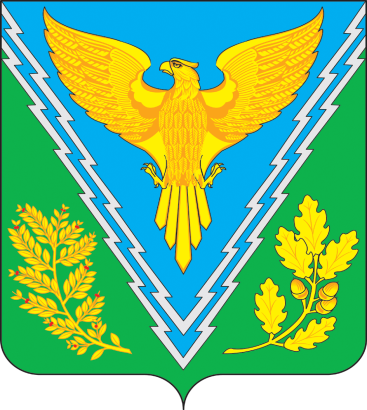 Управление экономического развития администрации муниципального образования Апшеронский районСВОДНЫЙ ГОДОВОЙ ДОКЛАДо ходе реализации и оценке эффективностимуниципальных программ муниципальногообразования Апшеронский районза 2015 годАпшеронск2016ВведениеСводный годовой доклад о ходе реализации и оценке эффективности муниципальных  программ Краснодарского края за 2015 год (далее – Сводный доклад) подготовлен в соответствии с постановление «О внесении изменений в постановление администрации МО Апшеронский район от 05 июня 2014 года №728 «Об утверждении Порядка принятия решения о разработке, формирования, реализации и оценки эффективности реализации муниципальных программ муниципального образования Апшеронский район».К Сводному докладу прилагается информация:о финансировании муниципальных программ муниципального образования Апшеронский район  в 2015 году (приложение № 1);о средней степени достижения целевых показателей муниципальных  программ муниципального образования Апшеронский район  в 2015 году (приложение № 2).1. Общие сведения о муниципальных программах муниципального образования Апшеронский район	В 2014 году на федеральном уровне были закреплены в нормативных правовых актах и начали применяться на практике основные методологические подходы к формированию государственных программ Российской Федерации и субъектов Российской Федерации. Федеральным законом от 7 мая 2013 года № 104-ФЗ «О внесении изменений в Бюджетный кодекс Российской Федерации и отдельные законодательные акты Российской Федерации в связи с совершенствованием бюджетного процесса» внесены изменения в статью 179 Бюджетного кодекса Российской Федерации, устанавливающие правовые основания для формирования бюджетов на основе государственных программ.В  соответствии  со статьей 179 Бюджетного кодекса Российской Федерации, постановлением администрации муниципального образования Апшеронский район от 05 мая 2014 года  №578 «Об утверждении  Плана мероприятий  по  переходу  с  2015 года к  формированию  районного  бюджета  по муниципальным  программам  муниципального образования Апшеронский  район» принято постановление от 05 июня 2014 года №728 «Об утверждении Порядка принятия решения о разработке, формирования, реализации и оценки эффективности реализации муниципальных программ муниципального образования Апшеронский район»,  постановлением администрации муниципального образования Апшеронский район от 08.04.2015 № 400 «О внесении изменений в постановление администрации муниципального образования Апшеронский район от 25 июня 2014 года № 834 « Об утверждении Перечня муниципальных программ муниципального образования Апшеронский район».В установленные сроки были утверждены 18 муниципальных программ муниципального образования Апшеронский район  (далее также – муниципальная  программа, программа, МП) со сроком реализации начиная с 2015 года. В 2015 году участие муниципального образования Апшеронский район в реализации федеральных программ, государственных программ Краснодарского края, муниципальных программ составило  - 1856 млн.рублей, в том числе за счет федерального бюджета – 11 млн. рублей, краевого – 1146,5 млн. рублей, районного- 420 млн. рублей, поселений – 278 млн. рублей. Рост расходов по программам за счет районного бюджета к уровню 2014 года составил 666,2%, за счет средств поселений –506,0%: (млн. рублей)Структура затрат на реализацию программ по уровням бюджетовИнформация о кассовом исполнении муниципальных программ муниципального образования Апшеронский район в 2015 году представлена в Приложении № 1 к Сводному докладу.Основными причинами неполного использования средств краевого бюджетов (3,8 и 6,1 млрд. рублей соответственно) по данным анализа отчетов, представленных координаторами программ явились: отсутствие возможности финансового обеспечения денежных обязательств получателей средств краевого бюджета в связи с недостаточностью свободного остатка средств на едином счете краевого бюджета в конце года (35,6 % от общего объема неосвоения);поэтапная система оплаты муниципальных контрактов, в соответствии с которой часть выплат предусмотрена в 2016 году и последующие годы 
(6,2 %);экономия по результатам проведения процедур определения поставщиков (3,1 %).позднее выделение средств краевого бюджета (2 %).В соответствии с отчетными данными, представленными координаторами муниципальных программ, в 2015 году в местные бюджеты направлено почти 1157,5 млн. рублей средств федерального и краевого бюджетов.Из 198 запланированных мероприятий муниципальных программ (отдельных мероприятий, мероприятий подпрограмм) выполнено 191 мероприятий, степень реализации программных мероприятий составила 96,4 %.2. Об оценке эффективности муниципальных программ муниципального образования Апшеронского районаОценка эффективности по каждой муниципальной программе муниципального образования Апшеронский район проводится ежегодно ее координатором.В соответствии с утвержденными муниципальными программами муниципального образования Апшеронский район методика оценки эффективности реализации большинства муниципальных программ основывается на принципе сопоставления фактически достигнутых значений целевых показателей с их плановыми значениями по результатам отчетного года.Полностью достигнуты плановые значения целевых показателей по 185 показателям из 198, предусмотренных к достижению в 2015 году. Средняя степень достижения целевых показателей составила 96,4 %.3. Характеристика итогов реализации муниципальных программ муниципального образования Апшеронский район в 2015 году3.1. О ходе реализации МП «Развитие образования»	Управление образования администрации муниципального образования Апшеронский район представляет доклад о ходе реализации муниципальной программы муниципального образования Апшеронский район «Развитие образования» от 11 октября 2013 года № 1172. В 2015 году внесено 3 изменения в программу.	Координатор государственной программы – Управление образования администрации муниципального образования Апшеронский район. 	Общий объем ассигнований в 2015 году составляет 895 584,5 тыс.руб., в том числе на 85 540,1 тыс.руб. муниципальным заказчиком является Управление имущественных отношений администрации муниципального образования Апшеронский район, муниципальное казенное учреждение муниципального образования Апшеронский район «Управление капитального строительства», подведомственное управлению имущественных отношений администрации муниципального образования Апшеронский район, на 810 044,4 тыс.руб. муниципальным заказчиком является Управление образование администрации муниципального образования Апшеронский район.Общий объем ассигнований в 2015 году в разрезе источников финансирования составляет:- федеральный бюджет – 0,00 тыс.руб.,- краевой бюджет – 676 627,30 тыс.руб., из них 72 362,30 тыс.руб. муниципальным заказчиком является Управление имущественных отношений администрации муниципального образования Апшеронский район, муниципальное казенное учреждение муниципального образования Апшеронский район «Управление капитального строительства», подведомственное управлению имущественных отношений администрации муниципального образования Апшеронский район,  604 265,00 тыс.руб. муниципальным заказчиком является Управление образование администрации муниципального образования Апшеронский район;- районный бюджет – 191 324,70 тыс.руб., из них 13 177,80 тыс.руб. муниципальным заказчиком является Управление имущественных отношений администрации муниципального образования Апшеронский район, муниципальное казенное учреждение муниципального образования Апшеронский район «Управление капитального строительства», подведомственное управлению имущественных отношений администрации муниципального образования Апшеронский район, 178 146,90 тыс.руб. муниципальным заказчиком является Управление образование администрации муниципального образования Апшеронский район;- внебюджетные источники – 27 632,50 тыс.руб. главным распорядителем средств является Управление образование администрации муниципального образования Апшеронский район, расходование средств осуществляется муниципальными учреждениями, подведомственными управлению образования администрации муниципального образования Апшеронский район.Управление образования администрации муниципального образования Апшеронский район является распорядителем в части объема финансирования в общей сумме 810 044,4 тыс.руб. По Подпрограмме № 1 «Развитие дошкольного и общего образования детей» объем ассигнований в 2015 году составляет 829 181,9 тыс.руб., в том числе на 85 540,1 тыс.руб. муниципальным заказчиком является Управление имущественных отношений администрации муниципального образования Апшеронский район, муниципальное казенное учреждение муниципального образования Апшеронский район, на 743 641,8 тыс.руб. муниципальным заказчиком является Управление образование администрации муниципального образования Апшеронский район.По Подпрограмме № 2 «Развитие дополнительного образования детей» объем ассигнований в 2015 году составляет 37 185,0 тыс.руб., муниципальным заказчиком является Управление образование администрации муниципального образования Апшеронский район.По Подпрограмме № 3 «Обеспечение реализации муниципальной программы и прочие мероприятия в области образования» объем ассигнований в 2015 году составляет 29 217,6 тыс.руб., муниципальным заказчиком является Управление образование администрации муниципального образования Апшеронский район.Все мероприятия муниципальной программы выполнены в полном объеме.Отклонение освоенных средств от плановых значений, предусмотренных программой составляет 10 073,36 тыс.руб., из них:1) по подпрограмме № 1 «Развитие дошкольного и общего образования детей»:- мероприятия по строительству детского сада на 150 мест в городе       Апшеронске, микрорайон Соцгородок, в том числе мероприятия по вводу в эксплуатацию объекта – остаток средств в сумме 7409,4 тыс.руб., из них: - остаток в сумме 2 928,3 тыс.руб., средства краевого бюджета поступили согласно представленной потребности, экономия образовалась по итогам проведения  конкурсных процедур;- остаток  средств районного бюджета в сумме 4481,1 тыс.руб.: средства в сумме 3861,5 тыс.руб. не исполнены в связи с отсутствием возможности их финансового обеспечения в 2015 году и подлежит исполнению в 2016 году, экономия средств в сумме 619,6 тыс.руб. образовалась по итогам проведения  конкурсных процедур;- мероприятия по обеспечению выплаты компенсации части родительской платы за присмотр и уход за детьми, посещающими организации, реализующие  общеобразовательную программу дошкольного образования – остаток средств краевого бюджета в сумме 620,90 тыс.руб. (назначение и выплата компенсации части родительской платы на содержание ребенка производится ежеквартально за предыдущие, фактически оплаченные родителями месяцы содержания ребенка в образовательном учреждении, с учетом размера фактически начисленной родительской платы; выплаты произведены в полном объеме; задолженности нет; средства краевого бюджета не доведены, в связи с отсутствием потребности);- комплекс мер по организации питания и хозяйственно-бытового обслуживания детей, обеспечению соблюдения ими личной гигиены и режима дня – выполнение данного мероприятия осуществляется за счет средств предпринимательской и иной приносящей доход деятельности, отклонение в сумме 185,40 тыс.руб. образовалось в связи с оплатой родителями за присмотр и уход за детьми за фактическое количество дней пребывания ребенка;- предоставление субсидий автономным и бюджетным учреждениям на мероприятия по выполнению наказов избирателей депутатами Совета муниципального образования Апшеронский район – остаток средств районного бюджета в сумме 0,06 тыс.руб. (капитальный ремонт кровли МБДОУ детский сад №5; оплата работ по устройству ограждения МБДОУ детский сад № 27; капитальный ремонт пищеблока МБОУСОШ №2; капитальный ремонт конструкций крыши, кровли и чердачного перекрытия МБОУСОШ №27) образовался по итогам конкурсных процедур;- предоставление субсидий бюджетным и автономным учреждениям на организацию питания в общеобразовательных учреждениях, обеспечение молоком и молочными продуктами учащихся дневных общеобразовательных учреждений, реализующих общеобразовательные программы – остаток средств районного бюджета в сумме 117,80 тыс.руб. ( из них 62,30 тыс.руб. - обеспечение молоком и молочными продуктами учащихся дневных общеобразовательных учреждений, реализующих общеобразовательные программы; 55,50 тыс.руб. - частичная компенсация удорожания стоимости питания учащихся дневных муниципальных образовательных учреждений, реализующих общеобразовательные программы) образовался  в связи с уменьшением количества дней питания в результате отсутствия учащихся в общеобразовательном учреждении на период болезни;- предоставление субсидий бюджетным и автономным учреждениям на обеспечение льготным питанием учащихся из многодетных семей в муниципальных образовательных учреждениях – выплаты осуществляются по фактически представленным документам. Остаток средств краевого бюджета в сумме 736,20 тыс.руб. сложился в связи с отсутствием потребности на отчетную дату. Задолженности нет. Средства краевого бюджета не доведены в полном объеме, в связи с отсутствием потребности;2)  по подпрограмме № 2 «Развитие дополнительного образования детей»:- предоставление субсидии автономному учреждению на организацию предоставления дополнительного образования детей в муниципальных образовательных организациях - средства краевого бюджета в сумме 1 000,00 тыс.руб. не поступили в доход муниципального района;3) по подпрограмме № 3 «Обеспечение реализации муниципальной программы и прочие мероприятия в области образования»:- финансовое обеспечение деятельности управления образования муниципального образования Апшеронский район – остаток средств районного бюджета в сумме 3,6 тыс.руб. Расходы осуществляются согласно начислению в установленные сроки и фактически представленным документам. Заработная плата начислена и выплачена. Задолженности нет.Остаток средств, профинансированных в отчетном периоде, образовался по Подпрограмме № 1 «Развитие дошкольного и общего образования детей» по мероприятию «Строительство детского сада на 150 мест в городе       Апшеронске, микрорайон Соцгородок, в том числе мероприятия по вводу в эксплуатацию объекта» – остаток средств районного бюджета в сумме 4481,1 тыс.руб.: средства в сумме 3861,5 тыс.руб. не исполнены в связи с отсутствием возможности их финансового обеспечения в 2015 году и подлежит исполнению в 2016 году; экономия средств в сумме 619,6 тыс.руб. образовалась по итогам проведения  конкурсных процедур.Остаток средств, профинансированных в отчетном периоде, образовался по Подпрограмме № 3 «Обеспечение реализации муниципальной программы и прочие мероприятия в области образования» по мероприятию «Финансовое обеспечение деятельности управления образования муниципального образования Апшеронский район» в сумме 3,6 тыс.руб. - оплата по всем обязательствам произведена в полном объеме, кредиторской задолженности нет.За отчетный период расходы по муниципальной программе составили 895 584,5 тыс. рублей или 98,9 % от предусмотренного лимита, в том числе за счет средств:	краевого бюджета – 34 594 307,3 тыс. рублей;местный бюджет – 191 324,7 тыс. рублей;внебюджетные источники – 27632,5 тыс. рублей.	Из 6 показателей достижения целей муниципальной программы плановые значения достигнуты по 5 показателям.3.2. О ходе реализации МП «Управление муниципальными финансами».	Муниципальная программа муниципального образования Апшеронский район «Управление муниципальными финансами» утверждена постановлением администрации муниципального образования Апшеронский район от 24 сентября 2014 года № 1244 «Об утверждении муниципальной программы муниципального образования Апшеронский район «Управление муниципальными финансами» (далее - муниципальная программа).В муниципальную программу постановлениями администрации муниципального образования Апшеронский район были внесены изменения:- от 12 января 2015 года № 3 «О внесении изменений в постановление администрации муниципального образования Апшеронский район от 24 сентября 2014 года № 1244 «Об утверждении муниципальной программы муниципального образования Апшеронский район «Управление муниципальными финансами»;- от 16 ноября 2015 года № 1202 «О внесении изменений в постановление администрации муниципального образования Апшеронский район от 24 сентября 2014 года № 1244 «Об утверждении муниципальной программы муниципального образования Апшеронский район «Управление муниципальными финансами».Координатором муниципальной программы является Финансовое управление администрации муниципального образования Апшеронский район.Основными целями муниципальной программы являются:- обеспечение долгосрочной сбалансированности, устойчивости финансовой системы муниципального образования Апшеронский район;- повышение качества управления муниципальными финансами;- обеспечение выполнения расходных обязательств муниципального образования Апшеронский район;- обеспечение открытости и прозрачности управления общественными финансами;- организация и осуществление контроля в финансово-бюджетной сфере;- создание условий для эффективного выполнения полномочий органов местного самоуправления.Для достижения основных целей муниципальной программы предусмотрено решение следующих задач:- качественная и своевременная подготовка проекта районного бюджета на очередной финансовый год и на плановый период;- организация исполнения районного бюджета и формирование бюджетной отчетности;- повышение качества и доступности информации о бюджетной системе муниципального образования Апшеронский район;- принятие организационных мер, направленных на усиление внутреннего финансового контроля, на устранение и недопущение повторного появления выявленных нарушений, усиление контрольных функций, повышение результативности использования средств бюджета муниципального образования Апшеронский район;- создание условий для эффективного и ответственного управления муниципальными финансами, выравнивание бюджетной обеспеченности поселений. Запланированный объем финансовых ресурсов, предусмотренных на реализацию муниципальной программы на 2015 год составил 42327,3 тыс. рублей, фактический объем - 42326,5 тыс. рублей.Муниципальной программой предусмотрены следующие основные мероприятия:1. Основное мероприятие № 1 «Организация бюджетного процесса в муниципальном образовании Апшеронский район».2. Основное мероприятие № 2 «Наличие доступной, достоверной, актуальной и полной информации о состоянии муниципальных финансов».3. Основное мероприятие № 3 «Совершенствование  муниципального  финансового контроля».4. Основное мероприятие № 4 «Управление реализацией муниципальной программы».В рамках основного мероприятия № 1 «Организация бюджетного процесса в муниципальном образовании Апшеронский район» предусмотрены следующие мероприятия:Мероприятие № 1 «Правовое регулирование  и организационно-методическое обеспечение бюджетного процесса».Мероприятие № 2 «Составление проекта бюджета муниципального образования Апшеронский район на очередной финансовый год и на плановый период».Мероприятие № 3 «Организация исполнения бюджета муниципального образования Апшеронский район и формирование бюджетной отчетности».Мероприятие № 4 «Внедрение программно-целевых методов планирования и повышение эффективности бюджетных расходов».Мероприятие № 5 «Кассовое обслуживание исполнения бюджета муниципального образования Апшеронский район и бюджетов поселений, учет операций со средствами неучастников бюджетного процесса и формирование бюджетной отчетности».В рамках основного мероприятия № 2 «Наличие доступной, достоверной, актуальной и полной информации о состоянии муниципальных финансов» предусмотрены следующие мероприятия:Мероприятие № 1 «Проведение публичных слушаний по проекту районного бюджета и отчету об его исполнении».Мероприятие № 2 «Размещение в сети Интернет на официальном сайте Финансового управления администрации муниципального образования Апшеронский район (www.apsheronskfu.ru) решений Совета муниципального образования Апшеронский район о районном бюджете и о его исполнении, отчета об исполнении консолидированного бюджета муниципального образования Апшеронский район, утвержденных методических рекомендаций и муниципальных правовых актов, разрабатываемых Финансовым управлением».Мероприятие № 3 «Формирование и публикация в сети Интернет на официальном сайте Финансового управления администрации муниципального образования Апшеронский район (www.apsheronskfu.ru) «Бюджета для граждан».Мероприятие № 4 «Организация деятельности отраслевых (функциональных) органов администрации муниципального образования Апшеронский район по размещению информации (сведений) о муниципальных учреждениях и их обособленных структурных подразделениях на официальном сайте в сети Интернет www.bus.gov.ru.».В рамках основного мероприятия № 3 «Совершенствование  муниципального  финансового контроля» предусмотрены следующие мероприятия:Мероприятие № 1 «Правовое регулирование по вопросам внутреннего финансового контроля и внутреннего финансового аудита».Мероприятие № 2 «Осуществление внутреннего финансового контроля».Мероприятие № 3 «Повышение качества финансового менеджмента главных распорядителей средств районного бюджета, главных администраторов доходов (источников финансирования дефицита) районного бюджета».В рамках основного мероприятия № 4 «Управление реализацией муниципальной программы» предусмотрены следующие мероприятия:Мероприятие № 1 «Финансовое обеспечение деятельности Финансового управления».Мероприятие № 2 «Комплексная автоматизация всех участников бюджетного процесса и их электронное взаимодействие».Мероприятие № 3 «Проведение мониторинга качества финансового менеджмента главных распорядителей средств районного бюджета, главных администраторов доходов (источников финансирования дефицита) районного бюджета».Мероприятие № 4 «Сокращение различий между наиболее обеспеченными и наименее обеспеченными поселениями до и после выравнивания бюджетной обеспеченности поселений».Мероприятие № 5 «Оказание методической и консультационной помощи отраслевым (функциональным) органам администрации муниципального образования Апшеронский район и поселениям Апшеронского района, в целях организации бюджетного процесса, повышения эффективности и качества управления муниципальными финансами».Сведения о фактических объемах финансирования муниципальной программы в целом и по каждому мероприятию основных мероприятий в разрезе источников финансирования За отчетный период расходы по муниципальной программе составили 42327,3  тыс. рублей или 100 % от предусмотренного лимита, в том числе за счет средств:	краевого бюджета – 19 266, тыс. рублей;местный бюджет – 23061,2тыс. рублей.3.3. О ходе реализации МП «Социальная поддержка граждан»Муниципальная программа «Социальная поддержка граждан» на 2015-2017 годы» (далее — Программа) утверждена постановлением администрации муниципального образования Апшеронский район от 16.01.2015 года № 39. Общий объем финансирования Программы в 2015 году составил по плану 79 483,2 тыс.руб., в том числе на 17 977,3 тыс.рублей муниципальным заказчиком является Управление имущественных отношений администрации муниципального образования Апшеронский район, на 91,8 тыс.рублей муниципальным заказчиком является Управление образования администрации муниципального образования Апшеронский район, на 61 414,1 тыс.рублей муниципальным заказчиком является Отдел по вопросам семьи и детства администрации муниципального образования Апшеронский район.Финансирование мероприятий муниципальной программы осуществляется из краевого бюджета в соответствии с законом Краснодарского края от 15 декабря . N 805-КЗ «О наделении органов местного самоуправления муниципальных образований Краснодарского края отдельными государственными полномочиями в области социальной сферы». Сведения о фактических объемах финансирования муниципальной программы в целом и по каждому основному мероприятию представлены в Приложении № 1 к докладу.	Основные мероприятия программы выделены исходя из цели, содержания и с учетом специфики механизмов, применяемых для решения определенных задач:Основное мероприятие № 1 «Совершенствование социальной поддержки семьи и детей».Основное мероприятие № 2 «Предоставление жилых помещений детям-сиротам и детям, оставшимся без попечения родителей, и лицам из их числа по договорам найма специализированных жилых помещений».Основное мероприятие № 3 «Управление реализацией муниципальной программы и прочие мероприятия».В рамках основного мероприятия № 1 «Совершенствование социальной поддержки семьи и детей» выделяется следующее мероприятие:Мероприятие 1 «Осуществление отдельных государственных полномочий по организации подвоза детей-сирот и детей, оставшихся без попечения родителей, находящихся под опекой (попечительством), в приемных или патронатных семьях (в том числе кровных детей) к месту отдыха и обратно».В период школьных каникул с приостановкой учебного процесса в образовательных учреждениях,  появляется большое количество свободного времени у учащихся, которое необходимо организовать, используя  весь возможный потенциал с целью оздоровления и занятости детей и подростков, создания условий для укрепления их здоровья, безопасности и творческого развития, профилактики правонарушений среди несовершеннолетних.Объем финансирования по данному мероприятию составил 9,8 тыс. руб. исполнение составило 0,00 тыс.рублей, муниципальным заказчиком является Отдел по вопросам семьи и детства. В связи с тем что субвенция поступила позднее предоставленных путевок детям-сиротам, в связи с чем расходы по доставке детей к месту отдыха были осуществлены за счет средств приемных родителей. Остаток средств подлежит возврату в краевой бюджет. Задолженности на конец отчетного периода нет.Мероприятие 2 «Осуществление отдельных государственных полномочий по предоставлению ежемесячных денежных выплат на содержание детей-сирот и детей, оставшихся без попечения родителей, находящихся под опекой (попечительством) или переданных на воспитание в приемные семьи»С целью обеспечения приоритета устройства детей-сирот и детей, оставшихся без попечения родителей, в семьи граждан Отдел использует  меры материальной поддержки замещающих семей, а также организует системную работу по подготовке кандидатов и психолого-медико-педагогическому сопровождению замещающих семей.В целях активизации развития семейных форм устройства детей-сирот и детей, оставшихся без попечения родителей,  увеличена  материальная поддержка замещающих семей. Ежемесячно из краевого бюджета замещающим семьям (опека, попечительство, приемная семья) производятся денежные выплаты на содержание детей.Принятие в 2008 году Закона Краснодарского края "О единовременном денежном пособии гражданам, усыновившим (удочерившим) ребенка (детей) в Краснодарском крае" позволяет активизировать усыновление (удочерение) детей жителями Апшеронского района.Объем финансирования по данному мероприятию составил 32 462,4 тыс. руб. исполнение составило 32 460,3 тыс.рублей, муниципальным заказчиком является Отдел по вопросам семьи и детства. Неисполнение в сумме 2,1 тыс.рублей возникло по причине отсутствия потребности согласно фактического начисления пособий на отчетную дату, средства краевого бюджета не доведены, в связи с отсутствием потребности. Мероприятие 3 «Осуществление отдельных государственных полномочий по обеспечению выплаты ежемесячного вознаграждения, причитающегося приемным родителям за оказание услуг по воспитанию приемных детей» Ежемесячная выплата денежных средств на питание,  приобретение одежды,  обуви  и  мягкого инвентаря, выплачиваемых  на  содержание подопечных   детей  (далее  -  денежные  средства   на   содержание подопечных  детей),  является  расходным  обязательством   краевого бюджета.Размер  денежных  средств  на  содержание  подопечного  ребенка является  единым и устанавливается ежегодно законом  Краснодарского края  о краевом бюджете на очередной финансовый год исходя из  норм питания,  обеспечения  одеждой,  обувью  и  мягким  инвентарем   по среднекраевым   ценам,   представленным   исполнительным    органом государственной    власти    Краснодарского    края     в     сфере  ценообразования.Обеспечение приоритета семейных форм воспитания детей-сирот и детей, оставшихся без попечения родителей, и профилактика социального сиротства.Ежемесячно из краевого бюджета приёмным родителям производится выплата вознаграждения за выполнение обязанностей по воспитанию детей.Объем финансирования по данному мероприятию составил 24 528,9 тыс. руб. исполнение составило 24 528,9 тыс.рублей, муниципальным заказчиком является Отдел по вопросам семьи и детства. Исполнение составило 100%. Мероприятие 4 «Осуществление отдельных государственных полномочий  по предоставлению ежемесячных денежных выплат на содержание детей-сирот и детей, оставшихся без попечения родителей, переданных на патронатное воспитание»Патронатное воспитание устанавливается в случаях, когда не могут быть применены иные формы устройства детей-сирот и детей, оставшихся без попечения родителей (усыновление, опека, попечительство, приемная семья). Контроль за условиями жизни и воспитания детей, переданных на патронатное воспитание, осуществляется уполномоченным органом в сфере опеки, попечительства и патронажа.Объем финансирования по данному мероприятию составил 83,4 тыс. руб. исполнение составило 83,4 тыс.рублей, муниципальным заказчиком является Отдел по вопросам семьи и детства. Исполнение составило 100%. Мероприятие 5 «Осуществление отдельных государственных полномочий по обеспечению выплаты ежемесячного вознаграждения патронатным воспитателям за оказание услуг по осуществлению патронатного воспитания, социального патроната и постинтернатного сопровождения»Постинтернатный патронат устанавливается над детьми-сиротами и детьми, оставшимися без попечения родителей, после окончания их пребывания в организациях для детей-сирот и детей, оставшихся без попечения родителей, и лицами из числа детей-сирот и детей, оставшихся без попечения родителей, в возрасте от 18 до 23 лет на основании договора о постинтернатном патронате. Который оформляется в соответствии с Законом Краснодарского края "О патронате в Краснодарском крае" от 9 июля . N 2742-КЗ.Объем финансирования по данному мероприятию составил 126,1 тыс. руб. исполнение составило 126,1 тыс.рублей, муниципальным заказчиком является Отдел по вопросам семьи и детства. Исполнение составило 100%. Мероприятие 6 «Осуществление отдельных государственных полномочий по выплате денежных средств на обеспечение бесплатного проезда на городском, пригородном, в сельской местности - на внутрирайонном транспорте (кроме такси) детей-сирот и детей, оставшихся без попечения родителей, находящихся под опекой (попечительством) или на воспитании в приемных семьях (за исключением детей, обучающихся в федеральных образовательных организациях)»Дети-сироты обеспечиваются бесплатным проездом на городском, пригородном, в сельской местности на внутрирайонном транспорте (кроме такси) ежемесячно. Обеспечение проезда детей-сирот на городском, пригородном, в сельской местности на внутрирайонном транспорте (кроме такси), а также проезда детей-сирот один раз в год к месту жительства и обратно к месту учебы осуществляется государственными и муниципальными образовательными организациями, в которых обучаются и (или) живут дети-сироты.Объем финансирования по данному мероприятию составил 91,8 тыс. руб. исполнение составило 91,8 тыс.рублей, муниципальным заказчиком является Управление образование администрации муниципального образования Апшеронский район. Исполнение составило 100%. В рамках основного мероприятия № 2 «Предоставление жилых помещений детям-сиротам и детям, оставшимся без попечения родителей, и лицам из их числа по договорам найма специализированных жилых помещений» выделяется следующее мероприятие:Мероприятие 1 «Осуществление отдельных государственных полномочий по обеспечению жилыми помещениями детей-сирот и детей, оставшихся без попечения родителей, и лиц из их числа»Специализированные жилые помещения предоставляются детям-сиротам по достижении ими возраста 18 лет, а также в случае приобретения ими полной дееспособности до достижения совершеннолетия, в виде жилых домов, квартир, благоустроенных применительно к условиям соответствующего населенного пункта, по нормам предоставления площади жилого помещения.Объем финансирования по данному мероприятию составил 17977,3 тыс. руб. исполнение составило 17959,9 тыс.рублей, муниципальным заказчиком является Управление имущественных отношений администрации муниципального образования Апшеронский район. Исполнение составило 99,9%. Остаток средств подлежит возврату в краевой бюджет, задолженности нет.  В рамках основного мероприятия № 3 «Управление реализацией муниципальной программы и прочие мероприятия» выделяется следующие мероприятия:Мероприятие 1 «Осуществление отдельных государственных полномочий по организации и осуществлению деятельности по опеке и попечительству в отношении несовершеннолетних»По организации и осуществлению деятельности по опеке и попечительству отдел руководствуется в своей деятельности Конституцией Российской Федерации, федеральными конституционными законами, федеральными законами, правовыми актами Президента Российской Федерации и Правительства Российской Федерации, правовыми актами администрации Краснодарского края, приказами и распоряжениями департамента семейной политики Краснодарского края,  положением об отделе по вопросам семьи и детства администрации муниципального образования Апшеронский район.Объем финансирования по данному мероприятию составил 3 400,8 тыс. руб. исполнение составило 3 400,8 тыс.рублей, муниципальным заказчиком является Отдел по вопросам семьи и детства. Исполнение составило 100%. Мероприятие 2 «Осуществление отдельных государственных полномочий по организации оздоровления и отдыха детей»Для осуществления полномочий в рамках данного мероприятия отдел руководствуется Законом Краснодарского края от 29 марта 2005 года № 849 – КЗ «Об обеспечении прав детей на отдых и оздоровление в Краснодарском крае». Оздоровление детей Апшеронского района проводится путём выделения путёвок в санатории и стационарные лагеря.Объем финансирования по данному мероприятию составил 506,4 тыс. руб. исполнение составило 506,4 тыс.рублей, муниципальным заказчиком является Отдел по вопросам семьи и детства. Исполнение составило 100%. Мероприятие 3 «Осуществление отдельных государственных полномочий по выявлению обстоятельств, свидетельствующих о необходимости оказания детям-сиротам и детям, оставшимся без попечения родителей, лицам из числа детей-сирот и детей, оставшихся без попечения родителей, содействия в преодолении трудной жизненной ситуации, и осуществлению контроля за использованием детьми-сиротами и детьми, оставшимися без попечения родителей, лицами из числа детей-сирот и детей, оставшихся без попечения родителей, предоставленных им жилых помещений специализированного жилищного фонда»Обстоятельствами, свидетельствующими о необходимости оказания содействия в преодолении трудной жизненной ситуации, являются: трудности в адаптации нанимателя из числа детей-сирот к самостоятельной жизни, в том числе признание в установленном законом порядке безработным, совершение административных правонарушений, отбывание наказания в связи с совершением преступления; длительная болезнь, инвалидность, препятствующие исполнению обязанностей нанимателя жилого помещения специализированного жилищного фонда по договору найма специализированного жилого помещения, в том числе в связи с нахождением в лечебном или реабилитационном учреждении; признание в установленном порядке нанимателя из числа детей-сирот малоимущим.Объем финансирования по данному мероприятию составил 296,3 тыс. руб., исполнение составило 296,3 тыс.рублей, муниципальным заказчиком является Отдел по вопросам семьи и детства. Исполнение составило 100%.     3.4. О ходе реализации МП «Развитие топливно-энергетического комплекса и жилищно-коммунального хозяйства»Муниципальная программа МО Апшеронский район «Развитие топливно-энергетического комплекса и жилищно-коммунального хозяйства»  утверждена постановлением администрации муниципального образования Апшеронский район 15 декабря 2014 года №1627. В 2015 году внесено 3 изменений в программу.Координатор муниципальной программы – управление экономического равзвития администрации муниципального образования Апшеронский район.Объем бюджетного финансирования муниципальной программы муниципального образования Апшеронский район «Развитие топливно-энергетического комплекса и жилищно-коммунального хозяйства» в 2015 году был предусмотрен в сумме 5277,5 тыс. рублей, в том числе за счет средств:муниципального образования Апшеронский район  – 5277,5 тыс. рублей.За отчетный год кассовые расходы по муниципальной  программе составили 5277,5 тыс. рублей или 100 % от предусмотренного лимита, в том числе за счет средств:муниципального образования Апшеронский район  – 5277,5 тыс. рублей.          Из внебюджетных источников привлечены средства в общем объеме 8911,29 тыс. рублей или 13,2 % от объема, предусмотренного программой.Достижение целей и решение задач, поставленных в муниципальной программе, осуществляется в рамках реализации входящих в ее состав отдельных мероприятий и подпрограмм.Главный распорядитель бюджетных средств – управление имущественных отношений администрации муниципального образования Апшеронский район.Объем бюджетного финансирования из бюджета муниципального образования Апшеронский район отдельных мероприятий в 2015 году был предусмотрен в сумме 3196,0 тыс. рублей, из них кассовые расходы главного распорядителя бюджетных средств составили 3196,0 тыс. рублей или 100 % от предусмотренного лимита.Из запланированных в 2015 году 2 мероприятий, фактически выполнены в полном объеме 2. В рамках реализации основных мероприятий программы:приобретена спецтехникавыполнены мероприятия по подготовке объектов теплоснабжения к работе в осеннее-зимний периодПо итогам 2015 года из 3 целевых показателей, характеризующих выполнение отдельных мероприятий, плановые значения в полном объеме достигнуты по 3 показателю. Средняя степень достижения целевых показателей – 1. О ходе реализации подпрограммы «Газификация населенных пунктов поселений муниципального образования Апшеронский район».Координатор подпрограммы – управление экономического развития администрации муниципального образования Апшеронский район.Главный распорядитель бюджетных средств – администрация муниципального образования Апшеронский район. Объем бюджетного финансирования подпрограммы из бюджета МО Апшеронский  район в 2015 году был предусмотрен в сумме 2081,5 тыс. рублей, их них кассовые расходы средств из бюджета МО Апшеронский  район составили 2081,5 тыс. рублей или 100 % от предусмотренного лимита.В 2015 году запланированное к реализации мероприятие подпрограммы «Проектирование межпоселкового газопровода высокого давления г.Хадыженск-ст.Кабардинская» выполнено.По итогам 2015 года  плановые значения достигнуты в полном объеме. О ходе реализации подпрограммы «Энергосбережение и повышение энергетической эффективности муниципального образования Апшеронский район. Координатор подпрограммы – управление экономического развития администрации муниципального образования Апшеронский район Мероприятия подпрограммы реализовывались за счет внебюджетных источников.Объем внебюджетного финансирования подпрограммы в 2015 году был предусмотрен в сумме 67580 тыс. рублей.За отчетный год расходы в рамках реализации подпрограммы составили 8911,29  тыс. рублей или 13,2 % от предусмотренного подпрограммой.Основные результаты реализации мероприятий подпрограммы:режимная наладка котловкапитальный ремонт сетей газораспределениязамена катодных преобразователей старого поколения на новыеустановка секущих задвижек на газопроводахкапитальный ремонт воздушных линийкапитальный ремонт силового трансформаторазамена изношенных участков водопроводных сетейНе полностью были выполнены мероприятия: реализуемые за счет внебюджетных источников в связи с сокращением ресурсоснабжающими организациями финансирования мероприятий программ энергосбережения в 2015 году:«Модернизация и реконструкция ВЛ 0,4 - 10 кВ со степенью износа более 70%»; «Модернизация и реконструкция трансформаторных подстанций со степенью износа более 70 %».3.5. О ходе реализации МП «Развитие физической культуры и спорта»Муниципальная программа муниципального образования Апшеронский район «Развитие физической культуры и спорта» утверждена постановлением администрации муниципального образования Апшеронский район от 1 ноября 2014 № 1276. В 2015 году внесено 4 изменения в программу.	Координатор муниципальной программы – отдел по физической культуре и спорту администрации муниципального образования Апшеронский район.	План реализации муниципальной программы муниципального образования Апшеронский район «Развитие физической культуры и спорта» на очередной 2016 год и на плановый период 2017-2018 годов утвержден приказом отдела по физической культуре и спорту от 4.12.2015 № 274.	Детальный плана реализации муниципальной программы муниципального образования Апшеронский район «Развитие физической культуры и спорта» на очередной 2016 год и на плановый период 2017-2018 годов утвержден приказом отдела по физической культуре и спорту от 4.12.2015 № 280.	Объем бюджетного финансирования муниципальной программы «Развитие физической культуры и спорта» в 2015 году был предусмотрен в сумме 18 989,5 тыс. рублей.За отчетный год кассовые расходы по муниципальной программе составили 18 989,5 тыс. рублей или 100% от предусмотренного лимита.По итогам 2015 года из двух целевых показателей муниципальной программы плановое значение достигнуто и перевыполнено на 2,7 % по показателю «удельный вес населения края, систематически занимающегося физической культурой и спортом в общей численности населения» (план – 38,5 %, факт – 41,2 %). Одним из значительных результатов в сфере физической культуры и спорта в район стали яркие победы обучающихся МКУДО ДЮСШ «Олимп»:Елена Лысенко в толкании ядрав первенстве России в г. Пенза стала чемпионкой в толкании ядра.  В летнем чемпионате и первенстве ЮФО  всё та же Елена занял 1 место в толкании ядра.Абсолютным победителем во всех рангах соревнований стал спортсмен отделения велоспорта Пискунов Максим в первенстве России на треке (юниоры) в январе в г. Санкт-Петербурге занял 2 место; в феврале г. Санкт-Петербург в первенстве России на треке (юниоры) занял: 1  место. В июне первенстве России в г. Санкт-Петербурге в дисциплине Омниум 1-2 место, в командной гонке – 1 место. В чемпионате Европы в г. Афины Греция в июле занял 1-2 места. Чемпионат мира г. Астана 2-3 места. Михайлов Андрей в VII  летней Спартакиаде учащихся Кубани по велоспорту-шоссе занял 1-2 места. II этап (ЮФО) VII  летней Спартакиаде учащихся Кубани 1-3 места Михайлов Андрей. В открытом первенстве ЮФО и Северо-Кавказского округа отличились следующие учащиеся Филоксёнов Роман, Мищенко Руслан, Михайлов Андрей. Команда Апшеронского района по итогам 5 туров открытого лично-командного чемпионата и первенства Краснодарского края 1-место, сумма баллов составила 1136 очков. В открытом чемпионате и первенстве ЮФО по тхэквондо ИТФ в г. Сочи Юсупов Рафаэль занял 1 место.Постановлением главы (губернатора) администрации Краснодарского края  от 20.11.2015 №1113 присвоено почетное звание «Заслуженный работник физической культуры и спорта Кубани» тренеру – преподавателю по легкой атлетике Руди Ларисе Сергеевне.	Задача по увеличению количества проведенных спортивно-массовых мероприятий перевыполнена в 2014 году 1370 мероприятий в 2015 – 1375 увеличилось число принявших участие в спортивно массовых мероприятиях в 2014 – 71350 человек,  2015 - 71600 человек.Удельный вес детей и подростков в возрасте 6-18 лет, систематически занимающихся в спортивных школах уменьшился2014 год - 31,4%, 2015 год - 30,6%. Уменьшение численности связано с уходом в декрет двух тренеров в спортивной школе управления образования и приведение в соответствие количество обучающихся в рамках исполнения муниципального задания детско-юношеских спортивных школ.Количество медалей, завоеванных спортсменамирайона на краевых, ЮФО, всероссийских и международных соревнованиях, Количество спортсменов, входящих в состав сборных команд Краснодарского края и России показатели выполнены на 100%.Количество получателей стипендий запанировано 9, выплачивалось 10 спортсменам, это говорит о перевыполнении мероприятия, и окачественной подготовки спортсменов ДЮСШ «Олимп».В 2015 году присвоено - 978 (2014 -700 разрядов) спортивных разрядов из них: первых спортивных разрядов - 6, Кандидатов в мастера спорта выполнили – 16 человек (2014 – КМС -2 чел.), МС – 1 (Максим Пискунов велоспорт – трек).Изменение показателя к 2014 годусоставляет139,7 %.Решение задач, поставленных в муниципальной программе, осуществляется в рамках реализации входящих в ее состав подпрограмм.О ходе реализации подпрограммы «Развитие физической культуры и массового спорта».Подпрограммные мероприятия освоены на 100%.1) по подпрограмме «Развитие физической культуры и массового спорта» за счет средств районного бюджета осуществлены расходына:- приобретение наградного материла 28,5 тыс. руб.;- приобретение материальных ценностей необходимых для организации проведения соревнований 40,2 тыс. руб.;- приобретение спортивного инвентаря и оборудования 30,3 тыс. руб.;- приобретение спортивной одежды, обуви;- приобретение инвентаря индивидуального пользования для учащихся МКУДО ДЮСШ «Олимп» 74,7 тыс. руб.;- приобретение легкоатлетического спортивного инвентаря и оборудования, спортивной одежды, обуви, инвентаря индивидуального пользования для учащихся МКУДО ДЮСШ «Олимп» 60,0 тыс. руб.;- участие в чемпионатах и первенствах Краснодарского края по культивируемым видам спорта 200,0 тыс. руб.;- участие в чемпионатах и первенствах по легкой атлетике 195,0 тыс. руб.;- организацию и проведение спортивно-массовых мероприятий, соревнований и спартакиад 771,5 тыс. руб.;- проведение учебно-тренировочных сборов по легкой атлетике 45,0 тыс. руб.;- выплату стипендий главы муниципального образования Апшеронский район одаренным детям в области физической культуры и спорта (количество получателей стипендий 10 человек) 94,0 тыс. руб.2) по подпрограмме «Управление реализацией муниципальной программы»: а) за счет средств краевого бюджета на обеспечение деятельности муниципального казенного образовательного учреждения дополнительного образования детей детско-юношеской спортивной школы «Олимп» (в части доведения средней заработной платы педагогических работников муниципальных организаций дополнительного образования детей отрасли «Физическая культура и спорт» поэтапно до средней заработной платы учителей в Краснодарском крае) 2 287,0 тыс. руб.;б) за счет средств районного бюджета на:- обеспечение деятельности отдела по физической культуре и спорту администрации муниципального образования  Апшеронский  район 2016,3 тыс. руб.;- обеспечение деятельности муниципального казенного образовательного учреждения дополнительного образования детей детско-юношеской спортивной школы «Олимп» 13 034,8 тыс. руб.;- укрепление материально технической базы муниципального казенного учреждения дополнительного образования детско-юношеской спортивной школы «Олимп» МО Апшеронский район (установка пандуса на спортзале «Олимп») 50,1 тыс. руб.Запланированные к реализации в отчетном году мероприятия выполнены в полном объеме (5 мероприятий). В подпрограмме № 2 «Управление реализацией муниципальной программы» поставленная задача по повышению качества исполнения функций в сфере физической культуры и спорта выполнена полностью.В рамках реализации мероприятий подпрограммы обеспечена деятельность отдела по физической культуре и спорту и муниципального казенного учреждения «МКУДО ДЮСШ «Олимп».Вывод: Исходя из того, что соответствие фактических значений целевых показателей государственной программы их плановым значениям составляет 100,0 %, считаем целесообразным признать выполнение муниципальной программы муниципального образования Апшеронский район «Развитие физической культуры и спорта» удовлетворительным и продолжить ее реализацию в 2016 году.3.6. О ходе реализации МП «Развитие здравоохранения»	Муниципальная программа муниципального образования Апшеронский район «Развитие здравоохранения» утверждена постановлением главы администрации муниципального образования Апшеронский район от 05 ноября 2014 года № 1456. В 2015 году внесено 4 изменения в программу.	Координатор муниципальной программы – управление имущественных отношений администрации муниципального образования Апшеронский район.	Объем бюджетного финансирования муниципальной программы муниципального образования Апшеронский район «Развитие здравоохранения» в 2015 году был предусмотрен в сумме 92 154,4 тыс. рублей, в том числе за счет средств:	федерального бюджета – 4 789,3 тыс. рублей;	краевого бюджета – 72 925,6 тыс. рублей;районного бюджета – 14 439,5 тыс.руб.	За отчетный год кассовые расходы по муниципальной программе составили 91 830,79 тыс. рублей или 99,6 % от предусмотренного лимита, в том числе за счет средств:	федерального бюджета – 4 789,3 тыс. рублей;	краевого бюджета – 72 611,5 тыс. рублей;районного бюджета – 14 430,02 тыс.руб.	Из 10 показателей достижения целей муниципальной программы плановые значения достигнуты по 8 показателям, в том числе:	ожидаемая продолжительность жизни при рождении составила 72,3 лет или 100 % от плана;	по 7 целевым показателям, желаемой тенденцией развития которых является снижение значений, фактические значения не превысили установленных плановых значений, в том числе:материнская смертность на 100 тыс.родившихся живыми составила 0 (план-0);младенческая смертность составила 5,5 случаев на 1000 родившихся (план – 5,7);смертность от болезней системы кровообращения – 428,2 случая на 100 тыс.населения (план – 439,2);смертность от дорожно-транспортных происшествий 16,0 случаев на 100 тыс.населения (план-16,4);смертность от туберкулеза 3,0 случая на 100 тыс.населения (план-7,1);заболеваемость туберкулезом 21,9 случаев на 100 тыс.населения (план-46,3);смертность населения в трудоспособном возрасте 430,7 случаев на 100 тыс.соответствующего населения (план-450);	Не выполнен целевой показатель:смертность от всех причин 13,2 случая на 100 тыс.населения (план – 12,2);смертность от новообразований (в том числе злокачественных) 173,5 случаев на 100 тыс.населения (план 172,1)	Достижение целей и решение задач, поставленных в муниципальной программе, осуществляется в рамках реализации входящих в ее состав подпрограмм.О ходе реализации подпрограммы «Профилактика заболеваний и формирование здорового образа жизни. Оказание первичной медико-санитарной помощи».	Координатор подпрограммы и главный распорядитель бюджетных средств – управление имущественных отношений администрации муниципального образования Апшеронский район.	Объем бюджетного финансирования подпрограммы в 2015 году был предусмотрен в сумме 77 185,0 тыс. рублей, в том числе за счет средств:	федерального бюджета – 4 789,3 тыс. рублей;	краевого бюджета – 70 667,4 тыс. рублей;районного бюджета – 1 728,3 тыс.рублей.	За отчетный год кассовые расходы главного распорядителя бюджетных средств составили 77 138,77 тыс. рублей или 99,9 % от предусмотренного лимита, в том числе за счет средств:	федерального бюджета – 4 789,3тыс. рублей;	краевого бюджета – 70 621,2 тыс. рублей.районного бюджета – 1 728,3 тыс. рублей.	Причины не освоения бюджетных средств (краевой бюджет – 46,2 тыс. рублей):	экономия по результатам процедур проведения определения поставщиков, а также округление бюджетных ассигнований – 46,2 тыс. рублей.	Всего из 5 запланированных к реализации в отчетном году мероприятий выполнены в полном объеме 5.	- Приобретены 9110 доз вакцин для вакцинации населения по эпидемиологическим показаниям не входящим в национальный календарь профилактических прививок.	- Проведен ряд агитационных мероприятий, направленных на профилактику здорового образа жизни (круглые столы, публикации в СМИ, лекции в школах т.д.).- в рамках муниципального задания на оказание муниципальных услуг осуществлялось оказание медицинской помощи населению в рамках территориальной программы государственных гарантий оказания бесплатной медицинской помощи;- За счет средств субвенций, полученных из краевого бюджета проведен капитальный ремонт структурных подразделений, приобретено медицинское оборудование, приобретен автомобиль скорой медицинской помощи.;- осуществлялись выплаты компенсационного характера отдельным категориям работников по оплате части коммунальных услуг;- осуществлялось предоставление мер социальной поддержки отдельным группам населения в обеспечении лекарственными средствами и изделиями медицинского назначения, кроме групп населения, получающих инсулины, таблетированные сахароснижающие препараты, средства самоконтроля и диагностические средства, либо перенесших пересадки органов и тканей, получающих иммунодепрессанты;- предоставлялись меры социальной поддержки жертвам политических репрессий, труженикам тыла, ветеранам военной службы, достигшим возраста, дающего право на пенсию по старости, в бесплатном изготовлении и ремонте зубных протезов (кроме изготовленных из драгоценных металлов) в сложных клинических случаях зубопротезирования.	По итогам 2015 года из 11 целевых показателей, предусмотренных подпрограммой, плановые значения в полном объеме достигнуты по 8 показателям. Средняя степень достижения целевых показателей – 0,7.	Реализация мероприятий подпрограммы была направлена на проведение комплекса профилактических мер по выявлению и коррекции факторов образа жизни и окружающей среды.  О ходе реализации подпрограммы «Обеспечение муниципальных учреждений здравоохранения высококвалифицированными кадрами».	Координатор подпрограммы и главный распорядитель бюджетных средств – управление имущественных отношений администрации муниципального образования Апшеронский район.	Объем бюджетного финансирования подпрограммы в 2015 году был предусмотрен в сумме 1 309,9 тыс. рублей, в том числе за счет средств:	краевого бюджета – 267,9  тыс. рублей;районного бюджета – 1 042,0 тыс.рублей.	За отчетный год кассовые расходы главного распорядителя бюджетных средств составили 1 309,9  тыс. рублей или 100 % от предусмотренного лимита, в том числе за счет средств:	краевого бюджета – 267,9  тыс. рублей;районного бюджета – 1 042,0 тыс.рублей.	Запланированное к реализации в отчетном году мероприятие выполнено в полном объеме.	В рамках подпрограммы осуществлялось финансирование расходов связанных с оплатой командировочных расходов сотрудникам направляемым на курсы подготовки, переподготовки и повышения квалификации (66 сотрудников – медицинских работников).	По итогам 2015 года из 5 целевых показателей, предусмотренных подпрограммой, плановые значения в полном объеме не достигнуты по 2 показателям. Средняя степень достижения целевых показателей – 0,6.	Обеспеченность средним медицинским персоналом составила – 54,6 на 10 тыс.населения (план – 56,3, выполнение – 97 %). Обеспеченность средним медицинским персоналом сельского населения составила – 29,4 на 10 тыс.населения (план – 29,5, выполнение – 99,7 %). Не достижение показателей обусловлено ростом численности населения района за счет миграционных и естественных процессов.	О ходе реализации подпрограммы «Укрепление материально-технической базы муниципальных учреждений здравоохранения».	Координатор подпрограммы и главный распорядитель бюджетных средств – управление имущественных отношений администрации муниципального образования Апшеронский район.	Объем бюджетного финансирования подпрограммы в 2015 году был предусмотрен в сумме 11 625,7 тыс. рублей, в том числе за счет средств:	краевого бюджета – 1 990,3 тыс. рублей;районного бюджета – 9 635,4 тыс.рублей.	За отчетный год кассовые расходы главного распорядителя бюджетных средств составили 11 625,7 тыс. рублей или 100 % от предусмотренного лимита, в том числе за счет средств:	краевого бюджета – 1 990,3 тыс. рублей;районного бюджета – 9 635,4 тыс.рублей.	Всего из 5 запланированных к реализации в отчетном году мероприятий выполнены в полном объеме 5.	- завершено строительство, осуществлено благоустройство территории и осуществлен ввод в эксплуатацию амбулатории врача общей практики в ст.Нефтяная;	- осуществлены капитальные ремонты в структурных подразделениях МБУЗ «ЦРБ Апшеронского района»;- приобретено оборудование для структурных подразделений, в том числе 1 автомобиль скорой медицинской помощи;- осуществлен монтаж системы дублирующей сигналы о срабатывании системы автоматической пожарной сигнализации на пульт подразделения пожарной охраны без участия работников объекта;- выполнено устройство наружного освещения территории городской больницы г.Хадыженск.	По итогам 2015 года из 4 целевых показателей, предусмотренных подпрограммой, плановые значения в полном объеме достигнуты по 4 показателям. Средняя степень достижения целевых показателей – 1.	 О ходе реализации подпрограммы «Создание благоприятный условий в целях привлечения медицинских работников и фармацевтических работников для работы в муниципальных учреждениях здравоохранения»».	Координатор подпрограммы и главный распорядитель бюджетных средств – управление имущественных отношений администрации муниципального образования Апшеронский район.	Объем бюджетного финансирования подпрограммы в 2015 году был предусмотрен в сумме 1840,0 тыс. рублей, в том числе за счет средств:	районного бюджета – 1840 тыс.рублей.	За отчетный год кассовые расходы главного распорядителя бюджетных средств составили 1 820,5 тыс. рублей или 98,9% от предусмотренного лимита, в том числе за счет средств:	районного бюджета – 1 820,5 тыс.рублей.	Всего из 2 запланированных к реализации в отчетном году мероприятий выполнены в полном объеме 2.	- осуществлено приобретение 1 жилого помещения в муниципальную собственность муниципального образования Апшеронский район для последующего предоставления в качестве служебного помещения врачам (узким специалистам) находящимся в трудовых отношениях с муниципальными учреждениями здравоохранения муниципального образования Апшеронский район;- осуществлены выплаты денежной компенсации за наем жилых помещений молодым специалистам с высшим медицинским образованием, являющимся работниками муниципальных бюджетных учреждений здравоохранения муниципального образования Апшеронский район, в размере предусмотренном договором найма жилого помещения, но не более 5 000 рублей в месяц.	По итогам 2015 года из 2 целевых показателей, предусмотренных подпрограммой, плановые значения в полном объеме достигнуты по 2 показателям. Средняя степень достижения целевых показателей – 1. О ходе реализации подпрограммы «Организация отдыха детей в каникулярное время».	Координатор подпрограммы и главный распорядитель бюджетных средств – управление имущественных отношений администрации муниципального образования Апшеронский район.	Объем бюджетного финансирования подпрограммы в 2015 году был предусмотрен в сумме 193,8 тыс. рублей, в том числе за счет средств:	районного бюджета – 193,8 тыс.рублей.	За отчетный год кассовые расходы главного распорядителя бюджетных средств составили 193,8 тыс. рублей или 100% от предусмотренного лимита, в том числе за счет средств:	районного бюджета – 193,8 тыс.рублей.	Запланированное к реализации в отчетном году мероприятие выполнено в полном объеме.	- организация отдыха детей на летних оздоровительных площадках, на базе поликлинического отделения МБУЗ «ЦРБ Апшеронского района», в каникулярное время с проведением оздоровительных мероприятий.	По итогам 2015 года из целевой показатель, предусмотренный подпрограммой, достигнут в полном объеме. Средняя степень достижения целевых показателей – 1.3.7. О ходе реализации МП «Доступная среда»Муниципальная программа муниципального образования Апшеронский район «Доступная среда» утверждена постановлением администрации муниципального образования Апшеронский район от 15 апреля 2015 года № 424. В 2015 году внесено 3 изменения в программу.Координатор муниципальной программы – отдел архитектуры и градостроительства администрации муниципального образования Апшеронский район.Объем бюджетного финансирования муниципальной программы муниципального образования Апшеронский район «Доступная среда» в 2015 году был предусмотрен в сумме 1 691,6 тыс. рублей, в том числе за счет средств:федерального бюджета – 851,5 тыс. рублей;краевого бюджета – 364,0 тыс. рублей;местный бюджета – 476,1 тыс. рублей.За отчетный год кассовые расходы по муниципальной программе составили 1 691,6 тыс. рублей или 100,0% от предусмотренного лимита, в том числе за счет средств:федерального бюджета – 851,5 тыс. рублей;краевого бюджета – 364,0 тыс. рублей;местный бюджета – 476,1 тыс. рублей.Запланированные к реализации в отчетном году 4 мероприятия выполнены в полном объеме. В 2015 году обеспечен беспрепятственный доступ к 8 приоритетным объектам и услугам в приоритетных сферах жизнедеятельности инвалидов и других маломобильных групп населения (7 объектов социальной защиты населения, образования и 1 объект спорта). Кроме этого, выполнены работы, обеспечивающие частичную доступность для маломобильных групп населения на 7 объектах социальной инфраструктуры, в том числе 2 – социальной защиты населения, 2 – культуры, 1 – здравоохранения, 1 – спорта, 1 – профобразования. По итогам 2015 года из 6 целевых показателей, предусмотренных программой, плановые значения 5 показателей достигнуты в полном объеме. По ряду показателей достигнутые значения значительно превысили плановые. Проводимый комплекс мероприятий по обеспечению доступности объектов спорта, поддержке деятельности спортивных клубов для инвалидов и проведению краевых спортивных мероприятий для инвалидов обеспечил достижение показателя по доле лиц с ограниченными возможностями здоровья и инвалидов от 6 до 18 лет, систематически занимающихся физической культурой и спортом, в общей численности этой категории населения до 42%, плановое значение превышено почти в 1 раз.Вывод: Исходя из того, что соответствие фактических значений целевых показателей муниципальной программы их плановым значениям составляет 92,6 %, считаем целесообразным признать выполнение муниципальной программы муниципального образования Апшеронский район «Доступная среда» в 2015 году удовлетворительным и продолжить ее реализацию в 2016 году. 3.8 О ходе реализации МП «Организация муниципального управления»Муниципальная программа МО Апшеронский район «Организация муниципального управления»  утверждена постановлением администрации муниципального образования Апшеронский район 19ноября 2014 года №1529. В 2015 году 4 раза внесены изменения  в программу.Координатор муниципальной программы – первый заместитель главы муниципального образования Апшеронский район и управление экономического равзвития администрации муниципального образования Апшеронский район.Объем бюджетного финансирования муниципальной программы муниципального образования Апшеронский район «Организация муниципального управления» в 2015 году в части ГРБС администрации муниципального образования Апшеронский район был предусмотрен в сумме 61766,5 тыс. рублей, в том числе за счет средств:местный бюджет  – 59109,9 тыс. рублей;краевой бюджет – 2656,6 тыс. рублей.За отчетный год кассовые расходы по муниципальной  программе составили 61098,4тыс. рублей или 99 % от предусмотренного лимита, в том числе за счет средств:местного бюджета  – 61098,4 тыс. рублей.          Достижение целей и решение задач, поставленных в муниципальной программе, осуществляется в рамках реализации входящих в ее состав отдельных мероприятий. О ходе реализации отдельных мероприятий муниципальной программы.Главный распорядитель бюджетных средств – администрация муниципального образования Апшеронский район.Объем бюджетного финансирования из бюджета муниципального образования Апшеронский район отдельных мероприятий в 2015 году был предусмотрен в сумме 61766,5 тыс. рублей, из них кассовые расходы главного распорядителя бюджетных средств составили 61098,4 тыс. рублей или 99 % от предусмотренного лимита.Из запланированных в 2015 году 7 мероприятий, фактически выполнены в полном объеме 6. В рамках реализации основных мероприятий программы:проведены выборы депутатов Совета муниципального образования Апшеронский район;проведен ремонт архивного отдела администрации муниципального образования Апшеронский район;обеспечено размещение информации о деятельности администрации муниципального образования Апшеронский район в СМИ;в рамках информатизации управления приобретена компьютерная и оргтехника, лицензионная антивирусная программа;в рамках реализации переданных полномочий по составлению (изменению) списков кандидатов в присяжные заседатели федеральных судов общей юрисдикции в Российской Федерации опубликованы изменения в списках кандидатов в присяжные заседатели федеральных судов общей юрисдикции.3.9. О ходе реализации МП «Развитие санаторно-курортного и туристского комплекса»Муниципальная программа «Развитие санаторно-курортного и туристского комплекса»  (далее — Программа) утверждена постановлением администрации муниципального образования Апшеронский район от 17.10.2015 года № 1349 (с учетом внесенных изменений).  В соответствии с решением Совета муниципального образования Апшеронский район от 29 декабря 2014 года №358 «О районном бюджете на 2015 год и плановый период 2016 и 2017 годов» (с изменениями) в рамках реализации программных мероприятий было предусмотрено 1046,0 тыс. рублей , в том числе из средств краевого бюджета — 800,0 тыс. рублей, из средств районного бюджета 246,0 тыс. рублей. По итогам 2015 финансового года в рамках реализации программных мероприятий было профинансировано 189,50 тыс. рублей — средства районного бюджета.  Средства краевого бюджета в 2015  году не выделялись.   Финансирование средств  внебюджетных источников не предусмотрено.В 2015 году ключевым направлением расходования бюджетных средств в рамках реализации Программы являлись мероприятия популяризирующие отдых и туризм на территории Апшеронского района.Сведения о фактических объемах финансирования муниципальной программы в целом и по каждому основному мероприятию представлены в Приложении № 1 к докладу.	Основные мероприятия программы выделены исходя из цели, содержания и с учетом специфики механизмов, применяемых для решения определенных задач:  Основное мероприятие № 1 «Создание условий для развития санаторно-курортного и туристского комплекса муниципального образования Апшеронский район» выделено исходя из целей, содержания и с учетом специфики механизмов, применяемых для решения определенных задач.	В рамках основного мероприятия № 1 «Создание условий для развития санаторно-курортного и туристского комплекса муниципального образования Апшеронский район», выделяются следующие мероприятия:Мероприятие № 1 «Разработка и тиражирование полиграфической продукции, с последующим распространением». В 20015 году, для реализации данного мероприятия было выделено 80, 00  тыс. рублей, в том числе  израсходовано 79,5   тыс. рублей. В отчетном году был изготовлен макет информационного буклета популяризирующий рекреационный потенциал района, с нанесением карты-схемы объектов санаторно-курортного и туристского комплекса района. Также, изготовлено 5 тысяч экземпляров данного буклета с последующим свободным распространением на слетах, семинарах, выставках и  информационных стойках.   Задолженности на конец отчетного периода нет.Мероприятие № 2 «Организация и участие в международных, краевых и районных мероприятиях (форумы, выставки, слеты, ярмарки)  в области  санаторно-курортного и туристского комплекса, в том числе регистрация и подготовка участников и стендистов, расходы по проезду, бронированию помещения, найму жилого помещения, участников мероприятий».Данное мероприятие позволит делегации муниципального образования принимать участие в имиджевых мероприятиях  в сфере санаторно-курортной  и туристской направленности,   размещать свои выставочные стенды на экспозиционных площадях, для позиционирования инвестиционного потенциала муниципального образования Апшеронский район, что позволит увеличить поступления в бюджеты всех уровней, а также привлечь инвестиции в экономику муниципального образования  Апшеронский район в соответствии с приоритетными направлениями развития района.В 2015 году данное  мероприятие реализовано без использования бюджетных средств муниципального образования Апшеронский район. Принято участие в международной туристской выставке «Интурмаркет — 2015» г. Москва. Всего «Интурмаркет» собрал на своей площадке более 140 государств и регионов, из которых Россию представляли 76 регионов нашей страны. При входе на выставку сразу же захватывал дух от многообразия красочных стендов, яркой шоу-программы и количества людей. Гости с нескрываемым любопытством переходили от одного стенда региона к другому и с большим вниманием слушали информацию о новинках туристических продуктов и экскурсионных программах. Стойка муниципального образования Апшеронский рай2он входила в состав консолидированного стенда Краснодарского края, где также были представлены представители гостиничного бизнеса,  туроператоры, представители туристических фирм и музеи. Каждый представитель вел работу по привлечению отдыхающих в Краснодарский край. Для посетителей выставки предлагалась разнообразная рекламная справочная продукция.  Сотрудники муниципального образования Апшеронский район  провели активную работу по привлечению туристических фирм и организаций: предлагались красочные рекламные буклеты и визитки. На стенде постоянно транслировались фильмы, рассказывающие о туристических возможностях Краснодарского края, в том числе и  Апшеронского района.  Задолженности на конец отчетного периода нет.Мероприятие № 3 «Внедрение системы навигации и ориентирующей информации для туристов на территории муниципального образования Апшеронский район (приобретение и установка конструкций, включающих указатели)». Создание информационных указателей, в рамках внедрения единой системы навигации и ориентирующей информации позволит повысить качество и безопасность обслуживания жителей и гостей района,   а также увеличит посещаемость исторических и культурных, туристско-рекриационных объектов, расположенных на территории муниципального  образования Апшеронский район.Объем финансирования по данному мероприятию составил 126,1 тыс. руб. исполнение составило 110,0 тыс. рублей, муниципальным заказчиком является управление экономического развития администрации муниципального образования Апшеронский район. Исполнение составило 100%. Для реализации данного мероприятия в 2015 году было выделено и освоено 110, 00 тысяч рублей. По итогам реализации мероприятия  «Внедрение системы навигации и ориентирующей информации для туристов на территории муниципального образования Апшеронский район (приобретение и установка конструкций, включающих указатели)» на территории Апшеронского района (Нижегородское и Мезмайское сельские поселения) было установлено 3 туристских конструкции, включающие в себя по 4 указателя каждый. Данные конструкции были изготовлены  с применением индивидуального творческого дизайна с применением ручной обработки деревянных поверхностей. Задолженности на конец отчетного периода нет.Мероприятие № 4 «Защита населения и территории муниципального образования Апшеронский район от чрезвычайных ситуаций природного характера на объекте туристского показа Гуамское ущелье».	Данное мероприятие предусмотрено в рамках государственной программы Краснодарского края «Развитие санаторно-курортного и туристского комплекса» (пост. Главы администрации (губернатора) Краснодарского края от 11.10.2013 г.№ 1168). В результате выполнения мероприятия планируется произвести расчистку территории Гуамского ущелья. Реализация данного мероприятия, в первую очередь направлена на обеспечение безопасного отдыха и туризма на объекте туристского показа Гуамское ущелье и позволит произвести расчистку на территории 170 тыс. м2 . 	Учитывая, что уведомление о выделении бюджетных лимитов доведено в адрес администрации муниципального образования Апшеронский район 4 декабря 2015 года, специалисты муниципального образования Апшеронский район подготовили и разместили аукционную документацию в соответствии с требованиями действующего законодательства, но в отчетном периоде 2015 года муниципальный контракт по мероприятию «Защита населения и территории муниципального образования Апшеронский район от чрезвычайных ситуаций природного характера на объекте туристского показа Гуамское ущелье» не заключен. Соответственно, средства всех уровней бюджетов, на исполнение данного мероприятия, по итогам 2015 года не использованы. 3.10. О ходе реализации МП «Развитие молодежной политики»муниципальная программа  муниципального образования Апшеронский район «Развитие молодежной политики» (утвержденная постановлением администрации муниципального образования Апшеронский район 29 декабря 2014 года № 1724) (далее по тексту – муниципальная программа), на реализацию которой решением Совета муниципального образования Апшеронский район от 29 декабря 2014 года № 358 «О районном бюджете на 2015 год и на плановый период 2016 и 2017 годов» ( с изменениями) было предусмотрено 5 170,9 тыс. рублей, в том числе из средств краевого бюджета –273,6 тыс. рублей; из средств районного бюджета -  4897,3 тыс. рублей. Финансирование из средств  внебюджетных источников  не предусмотрено.	В 2015 году ключевым направлением расходования бюджетных средств в рамках реализации муниципальной программы были финансирование мероприятий в сфере молодежной политики, а именно: реализация и проведение мероприятий гражданско-патриотического, духовно-нравственного, социально-экономического блоков, мероприятия по пропаганде ЗОЖ, развитию творческого и интеллектуального потенциала молодых людей, профилактика асоциальных явлений.О ходе реализации подпрограмм №2 «Молодежь Апшеронского района».Общий объем финансирования  Подпрограммы № 1 в 2015 году – 2 057,5 тыс. рублей, в том числе:- из средств краевого бюджета – 273,6 тыс. рублей;- из средств районного бюджета – 1 783,9 тыс. рублей;для реализации пункта 1.1.1 Мероприятия  № 1 «Организация и проведение акций, фестивалей, конкурсов и других мероприятий, направленных на гражданское, патриотическое и духовно-нравственное воспитание молодежи»  были выделены  и израсходованы средства районного бюджета в размере 117,7 тысяч рублей. В отчётном году проведены масштабные мероприятия по празднованию 70-летия Великой Победы, в которых участвовало 37 000 человек.для реализации пункта 1.1.2 Мероприятия № 2 «Организация и проведение акций, фестивалей, конкурсов, семинаров и других мероприятий, направленных на творческое и интеллектуальное развитие молодежи»  в 2015 году были выделены и израсходованы средства бюджетов поселений в размере 50,0 тысяч рублей. За отчётный период проведено 4 интеллектуальные игры «Что? Где? Когда?» муниципального уровня, также, молодежные делегации муниципального образования Апшеронский район приняли участие в краевых мероприятиях интеллектуальной лиги. В 2015 году получило развитие движение КВН, в рамках этого приоритетного направления были проведены игры среди школьных команд. для реализации пункта 1.1.3. Мероприятия  № 3 «Участие делегаций муниципального образования Апшеронский район в краевых и всероссийских конкурсах, форумах, тематических сменах фестивалях и др.»  были выделены средства в размере 50,0 тысяч рублей. Данные бюджетные средства  были потрачены на транспортные расходы по участию молодежных делегаций в краевых тематических мероприятиях.для реализации пункта 2.1.1. Мероприятия № 1 «Организация и проведение акций, фестивалей, конкурсов и других мероприятий, направленных на профилактику безнадзорности и правонарушений среди несовершеннолетних» были выделены средства районного бюджета в размере 50,0 тысяч рублей. Данные денежные средства израсходованы на  реализацию и проведение тематических мероприятий, транспортные расходы по участию молодежных делегаций в краевых тематических мероприятиях, а также на раздаточную продукцию.для реализации пункта 2.1.2. Мероприятия № 2  «Участие делегаций муниципального образования Апшеронский район в краевых и всероссийских конкурсах, форумах, тематических сменах фестивалях и др.»  были выделены средства краевого бюджета в размере 20,0 тысяч рублей. Денежные средства израсходованы на транспортные расходы по участию молодежных делегаций в краевых тематических мероприятиях.для реализации пункта 3.1.1. Мероприятия № 1 «Организация и проведение акций, фестивалей, конкурсов и других мероприятий, направленных на формирование здорового образа жизни» были выделены средства районного бюджета в размере 314,2 тысяч рублей. Данные денежные средства израсходованы на  изготовление баннеров, транспортные расходы по участию молодежных делегаций в краевых тематических мероприятиях, а также на реализацию и проведение тематических мероприятий.для реализации пункта 3.1.2. Мероприятия № 2 «Участие делегаций муниципального образования Апшеронский район в краевых и всероссийских конкурсах, форумах, тематических сменах фестивалях и др.» были выделены средства районного бюджета в размере 50,0 тысяч рублей. Данные денежные средства израсходованы на  изготовление имиджевой продукции, транспортные расходы по участию молодежных делегаций в краевых тематических мероприятиях, а также на реализацию и проведение тематических мероприятий.для реализации пункта 4.1.1. Мероприятия № 1 «Организация и проведение различных мероприятий, направленных на содействие экономической самостоятельности молодых граждан и вовлечению молодежи в предпринимательскую деятельность» были выделены средства районного бюджета в размере 14,0 тысяч рублей. Данные денежные средства израсходованы на  изготовление раздаточной продукции, а также на реализацию и проведение тематических мероприятий.для реализации пункта 4.1.2. Мероприятия № 2 «Организация и проведение различных мероприятий, направленных на организацию трудового воспитания и профессионального самоопределения граждан» были выделены средства районного бюджета в размере 16,9 тысяч рублей. Данные денежные средства израсходованы на  изготовление раздаточной продукции, баннера.для реализации пункта 5.1.1. Мероприятия № 1 «Организация и проведение тематических фестивалей, конкурсов, мероприятий различной тематики, способствующей популяризации клубов по месту жительства» были выделены средства районного бюджета в размере 150,0 тысяч рублей. Данные денежные средства израсходованы на  изготовление раздаточной продукции, а также на реализацию и проведение туристского слета, районной антинаркотической акции, блока мероприятий, посвященных Дню семьи, любви и верности.для реализации пункта 6.1.1. Мероприятия № 1 «Финансовое обеспечение деятельности координаторов муниципального казенного учреждения муниципального образования Апшеронский район «Молодежный центр «На высоте!» было выделено 715,9 тысяч рублей, из них: средства районного бюджета в размере 442,3 тысяч рублей, средства из краевого бюджета – 273,6 тысяч рублей. Данные денежные средства израсходованы на  оплату заработной платы координаторов МКУ, а также на приобретение оргтехники.для реализации пункта 6.1.2. Мероприятия № 2 «Финансовое обеспечение деятельности специалистов муниципального казенного учреждения «Молодежный центр «На высоте!» были выделены средства районного бюджета в размере 508,0 тысяч рублей. Данные денежные средства израсходованы на  оплату заработной платы заведующего и специалиста МКУ, а также на приобретение программных материалов.О ходе реализации подпрограмм №2 «Управление реализацией муниципальной программы»Общий объем финансирования  Подпрограммы № 2 в 2015 году составляет – 3113,4 тыс. рублей, финансирование из средств краевого бюджета  не предусмотрено, из средств районного бюджета – 3113,4 тыс. рублей.для реализации пункта 1.1.1 Мероприятия  № 1 «Финансовое обеспечение деятельности отдела по делам молодежи администрации муниципального образования  Апшеронский  район»  отделу по делам молодежи администрации муниципального образования Апшеронский район были выделены  и израсходованы средства районного бюджета в размере 3113,4 тысяч рублей. Средства израсходованы на оплату заработной платы работникам, оплату коммунальных услуг, услуг связи, канцелярские товары, программное обеспечение, ремонт части здания, находящегося в оперативном управлении ОДМ и т.д.Освоение краевых, районных бюджетных средств, выделенных на реализацию мероприятий муниципальной программы муниципального образования Апшеронский район «Развитие молодежной политики» в 2015 составило 100 процентов.Реализация муниципальной программы муниципального образования Апшеронский район «Развитие молодежной политики» в 2015 году позволила добиться значительной концентрации бюджетных средств для решения приоритетных задач в отрасли «Молодежная политика» муниципального образования Апшеронский район.3.11. О ходе реализации МП «Развитие культуры»Муниципальная программа муниципального образования Апшеронский район «Развитие культуры» утверждена постановлением администрации муниципального образования Апшеронский район 23 октября 2014 года № 1366.Общая сумма финансирования мероприятий программы муниципального образования Апшеронский район «Развитие культуры» составила 62539,3 тыс. рублей, в том числе за счет средств, краевого бюджета 7599,8 тыс. рублей.На территории муниципального образования Апшеронский район активно реализовывались мероприятия государственной программы Краснодарского края «Развитие культуры». Общая сумма средств краевого бюджета исполненная, учреждениями культуры муниципального образования Апшеронский район,  составила 25 456,5 тыс. рублей:В рамках реализации мероприятий государственной программы Краснодарского края «Развитие культуры» из средств краевого бюджета:-обеспечено поэтапное  повышение уровня средней заработной платы работников муниципальных учреждений культуры, осуществлены ежемесячные денежные выплаты стимулирующего характера работникам муниципальных учреждений культуры в размере 25355,0 тыс. рублей; - межбюджетные трансферты в сумме 39,0 тыс. рублей использованы на комплектование книжных фондов библиотек; - субсидия на софинансирование мероприятий «Создание условий для организации досуга и культуры» в размере 30,0 тыс. рублей на проведение VII краевого фестиваля «Кузнечное дело Кубани»;-иные межбюджетные трансферты в размере 32,5 тыс. рублей использованы  на подключение общедоступных библиотек к сети Интернет.Кроме того, в целях укрепления материально-технической базы учреждений культуры Апшеронского  района, из бюджетов поселений в 2015 году были выделены и освоены средства для проведения капитального и текущего ремонта 9 зданий учреждений культуры на сумму 1171,9 тыс.руб. В том числе в Доме культуры ст. Кубанской произведен капитальный ремонт внутренних помещений на сумму 769,0 тыс.руб. В школах искусств осуществлен ремонт внутренних помещений.Вывод: Исходя из того, что соответствие фактических значений целевых показателей муниципальной программы их плановым значениям составляет 95,6 %, считаем целесообразным признать выполнение муниципальной программы муниципального образования Апшеронский район «Развитие культуры» в 2015 году удовлетворительным и продолжить ее реализацию в 2016 году.3.13. О ходе реализации МП «Экономическое развитие муниципального образования»Муниципальная программа муниципального образования Апшеронский район «Экономическое развитие муниципального образования» утверждена постановлением муниципального образования Апшеронский район от 21 октября 2014 года № 1352. В 2015 году внесено 3 изменения в программу.Координатор муниципальной программы – управление экономического развития администрации муниципального образования Апшеронский район.План реализации муниципальной программы на 2015 год и плановый период 2016-2017 годов утвержден 21 октября 2014 года.Объем бюджетного финансирования муниципальной программы муниципального образования Апшеронский район «Экономическое развитие муниципального образования» в 2015 году был предусмотрен в сумме 3653,0 тыс. рублей, в том числе за счет средств: федерального бюджета – 1 408,9 тыс. рублей;краевого бюджета – 174,1 тыс. рублей;местный бюджет -  2070,0 тыс. рублей.За отчетный год кассовые расходы по муниципальной программе составили 3653,0 тыс. рублей или 100,0 % от предусмотренного лимита, в том числе за счет средств: федерального бюджета – 1 408,9 тыс. рублей;краевого бюджета – 174,1 тыс. рублей;местный бюджет -  2070,0 тыс. рублей.Достижение целей и решение задач, поставленных в муниципальной программе, осуществляется в рамках реализации входящих в ее состав отдельных мероприятий и подпрограмм. О ходе реализации подпрограмм №1 «Развитие малого и среднего предпринимательства в муниципальном образовании» Координатор и главный распорядитель бюджетных средств – администрация муниципального образования Апшеронский район, управление экономического развития администрации муниципального образования Апшеронский район.Объем бюджетного финансирования отдельных мероприятий подпрограммы №1 в 2015 году за счет средств составили 1815,8 тыс. рублей:федерального бюджета – 1 408,9 тыс. рублей;краевого бюджета – 174,0 тыс. рублей;местный бюджет -  232,8 тыс. рублейили 100 % от предусмотренного лимита.Запланированные к реализации в отчетном году 6 мероприятий выполнены в полном объеме, в рамках которых:- предоставлены субсидии 7 субъектам малого и среднего предпринимательства (составило 7 единиц или 233,3 % от плана), - прошли обучение и повышение квалификации 40 человек из числа предпринимателей (составило 40 человек или 100 % от плана), - изготовлены и размещены 2 информационно – разъяснительных баннера (100 % от плана), - предоставлены транспортные услуги для посещения различных краевых совещаний, форумов, ярмарок, выставок - 92 субъектам малого и среднего предпринимательства (101,1 % от плана). По итогам 2015 года из 14 целевых показателей, предусмотренных к выполнению в рамках отдельных мероприятий, в полном объеме плановые значения достигнуты по всем показателям. Средняя степень достижения целевых показателей  – 1.  В результате реализации государственной политики, направленной на развитие и поддержку малого и среднего предпринимательства, выполнены основные целевые показатели, характеризующие реализацию муниципальной программы в данной сфере:доля среднесписочной численности работников (без внешних совместителей), занятых на микропредприятиях, малых и средних предприятиях и у индивидуальных предпринимателей Апшеронского района, в общей численности занятого населения в экономике Апшеронского района, составила 29,3 % или  – 116,3 % от плана;количество субъектов малого и среднего предпринимательства (включая индивидуальных предпринимателей) Апшеронского района в расчете на 1 тысячу человек постоянного населения Апшеронского района составило 36,1 единиц или 108,1 % от плана.О ходе реализации подпрограмм №2  «Инвестиционное развитие муниципального образования»Координатор и главный распорядитель бюджетных средств – администрация муниципального образования Апшеронский район, управление экономического развития администрации муниципального образования Апшеронский район.Объем бюджетного финансирования подпрограммы в 2015 году за счет средств районного бюджета был предусмотрен в сумме 1837,2 тыс.рублей, из них кассовые расходы главного распорядителя бюджетных средств составили 1837,2 тыс. рублей или 100 % от предусмотренного лимита.  Запланированные к реализации мероприятия выполнены в полном объеме (5 мероприятий), в том числе:обеспечено участие в международном инвестиционном форуме «Сочи». Всего на форуме было зарегистрировано 8 человек. Общая площадь  выставочной экспозиции составила 9 кв.м. По итогам 3 дней работы на международном инвестиционном форуме «Сочи-2015» делегация муниципального образования Апшеронский район заключила 4 соглашений на общую сумму 179,0 млн. рублей. По итогам 2015 года из 12 целевых показателей, предусмотренных подпрограммой, плановые значения в полном объеме достигнуты по 10 показателям. Средняя степень достижения целевых показателей – 0,9.Вывод: Исходя из того, что соответствие фактических значений целевых показателей муниципальной программы их плановым значениям составляет 98,6%, считаем целесообразным признать уровень выполнения муниципальной программы муниципального образования Апшеронский район «Экономическое развитие муниципального образования»  в 2015 году удовлетворительным и продолжить ее реализацию в 2016 году.3.14. О ходе реализации МП «Обеспечение безопасности населения»Муниципальная программа муниципального образования Апшеронский район «Обеспечение безопасности населения» утверждена постановлением администрации муниципального образования Апшеронский район 01 декабря 2014 года № 1583. В 2015 году внесено 1 изменение в программу.Координатор муниципальной программы – администрация муниципального образования Апшеронский район, отдел по взаимодействию с правоохранительными органами, военным вопросам и делам казачества администрации муниципального образования Апшеронский район. Главные распорядители бюджетных средств  - отдел организационно – кадровой работы администрации муниципального образования Апшеронский район, управление по вопросам гражданской обороны и чрезвычайных ситуаций администрации муниципального образования Апшеронский район, управление имущественных отношений Апшеронского района, управление образования администрации муниципального образования Апшеронский район, отдел культуры администрации муниципального образования Апшеронский район, отдел по делам молодежи администрации муниципального образования Апшеронский район, отдел по физической культуре и спорту администрации муниципального образования Апшеронский район, отдел по делам несовершеннолетних администрации муниципального образования Апшеронский район, муниципальное казенное учреждение «Ситуационный центр «Комплексное обеспечение безопасности жизнедеятельности».Подпрограмма №1 «Предупреждение и ликвидация чрезвычайных ситуаций, стихийных бедствий и их последствий в муниципальном образовании»Подпрограмма №2 «Профилактика терроризма и экстремизма в муниципальном образовании»Подпрограмма №3 «Система комплексного обеспечения безопасности жизнедеятельности муниципального образования»Подпрограмма №4 «Укрепление правопорядка, профилактика правонарушений, усиление борьбы с преступностью в муниципальном образовании»Объем бюджетного финансирования муниципальной программы муниципального образования Апшеронский район «Обеспечение безопасности населения»  в 2015 году был предусмотрен в сумме 7 725,3 тыс. рублей, из них кассовые расходы по муниципальной программе составили 5 727,7 тыс. рублей или 74,1 % от предусмотренного лимита.Финансирование за счет средств районного бюджета за 2015 год составил 5 446,9 тыс. рублей, из краевого бюджета 280,8 тыс. рублей.Фактически в отчетном периоде из 27 запланированных к реализации мероприятий в полном объеме выполнены 25.Достижение целей и решение задач, поставленных в муниципальной программе, осуществляется в рамках реализации входящих в ее состав мероприятий.Подпрограмма №1 «Предупреждение и ликвидации чрезвычайных ситуаций, стихийных бедствий и их последствий в муниципальном образовании».Координатор муниципальной программы – отдел по взаимодействию с правоохранительными органами, военным вопросам и делам казачества администрации муниципального образования Апшеронский район. Главные распорядители бюджетных средств - муниципальное казенное учреждение «Ситуационный центр «Комплексное обеспечение безопасности жизнедеятельности». Объем бюджетного финансирования предусмотрен в сумме 980,8 тыс. рублей за счет средств краевого бюджета 280,8 тыс. рублей и районного бюджета 700,0 тыс. рублей, из них кассовые расходы главных распорядителей бюджетных средств составили 558,0 тыс. рублей или 56,9 % от предусмотренного лимита.Причины неосвоения средств местного бюджета (422,8 тыс. рублей):проведения процедур определения поставщиков. Подпрограмма №2 «Профилактика терроризма и экстремизма в муниципальном образовании»Координатор муниципальной программы – отдел по взаимодействию с правоохранительными органами, военным вопросам и делам казачества администрации муниципального образования Апшеронский район. Главные распорядители бюджетных средств - управление по вопросам гражданской обороны и чрезвычайных ситуаций администрации муниципального образования Апшеронский район, отдел культуры администрации муниципального образования Апшеронский район, отдел по делам молодежи администрации муниципального образования Апшеронский район, управление образования администрации муниципального образования Апшеронский район, отдел по физической культуре и спорту администрации муниципального образования Апшеронский район, муниципальное казенное учреждение «Ситуационный центр «Комплексное обеспечение безопасности жизнедеятельности», управление имущественных отношений Апшеронского района. Объем бюджетного финансирования подпрограммы в 2015 году был предусмотрен в сумме 328,3 тыс. рублей, из них кассовые расходы главных распорядителей бюджетных средств по подпрограмме составили 328,3 тыс. рублей или 100 % от предусмотренного лимита.Фактически в отчетном периоде из 2 запланированных к реализации мероприятий в полном объеме выполнены 2. По итогам 2015 года из 6 целевых показателей, предусмотренных подпрограммой, плановые значения в полном объеме достигнуты по 5 показателям. Средняя степень достижения целевых показателей – 0,98.Подпрограмма №3 «Система комплексного обеспечения безопасности жизнедеятельности муниципального образования»Координатор муниципальной программы – отдел по взаимодействию с правоохранительными органами, военным вопросам и делам казачества администрации муниципального образования Апшеронский район. Главные распорядители бюджетных средств - муниципальное казенное учреждение «Ситуационный центр «Комплексное обеспечение безопасности жизнедеятельности». Объем бюджетного финансирования подпрограммы в 2015 году был предусмотрен в сумме 6 044,5 тыс. рублей, из них кассовые расходы главного распорядителя бюджетных средств по подпрограмме составили 4 519,5 тыс. рублей или 74,8 % от предусмотренного лимита.Запланированное к реализации в отчетном году мероприятие «Обслуживание региональной автоматизированной системы централизованного оповещения населения в муниципальных образованиях» выполнено в полном объеме.По итогам 2015 года целевой показатель «Количество комплектов аппаратуры региональной автоматизированной системы централизованного оповещения населения в муниципальных образованиях, охваченных обслуживанием», предусмотренный подпрограммой, достигнут. Степень достижения целевого показателя – 1,0.Подпрограмма №4 «Укрепление правопорядка, профилактика правонарушений, усиление борьбы с преступностью в муниципальном образовании»Координатор муниципальной программы – отдел по взаимодействию с правоохранительными органами, военным вопросам и делам казачества администрации муниципального образования Апшеронский район. Главные распорядители бюджетных средств - управление по вопросам гражданской обороны и чрезвычайных ситуаций администрации муниципального образования Апшеронский район, отдел культуры администрации муниципального образования Апшеронский район, отдел по делам молодежи администрации муниципального образования Апшеронский район, управление образования администрации муниципального образования Апшеронский район, отдел по физической культуре и спорту администрации муниципального образования Апшеронский район, муниципальное казенное учреждение «Ситуационный центр «Комплексное обеспечение безопасности жизнедеятельности», управление имущественных отношений Апшеронского района.Объем бюджетного финансирования подпрограммы в 2015 году был предусмотрен в сумме 700,0 тыс. рублей, из них кассовые расходы главных распорядителей бюджетных средств по подпрограмме составили 650,2 тыс. рублей или 92,9 % от предусмотренного лимита.Причиной неосвоения средств в сумме 49,8 тыс. рублей явилось экономия по результатам проведения процедур определения поставщиков. Запланированные к реализации в отчетном году мероприятия выполнены в полном объеме (8 мероприятий).По итогам 2015 года из 3 целевых показателей, предусмотренных подпрограммой, плановые значения в полном объеме достигнуты по 1 показателю. Средняя степень достижения целевых показателей – 0,972.Вывод: Исходя из того, что соответствие фактических значений целевых показателей муниципальной программы их плановым значениям составляет 89,7 %, считаем целесообразным признать уровень выполнения муниципальной  программы муниципального образования Апшеронский район «Обеспечение безопасности населения» в 2015 году удовлетворительным и продолжить ее реализацию в 2016 году.Вместе с тем в целях дальнейшей реализации муниципальной  программы отдел по взаимодействию с правоохранительными органами, военным вопросам и делам казачества администрации муниципального образования Апшеронский район, необходимо обеспечить эффективное взаимодействие исполнителей мероприятий подпрограмм, проведение постоянного мониторинга и контроля за реализацией муниципальной программы, а также обратить внимание на повышение качества планирования.3.15. О ходе реализации МП «Комплексные меры профилактики наркомании»Муниципальная программа муниципального образования Апшеронский район  «Комплексные меры профилактики наркомании» утверждена постановлением главы администрации муниципального образования Апшеронский район от 15 декабря  2014 года № 1626.  В 2015 году внесено 1 изменение.Координатор муниципальной программы – администрация муниципального образования Апшеронский район, отдел по взаимодействию с правоохранительными органами, военным вопросам и делам казачества.Главные распорядители бюджетных средств – отдел по взаимодействию с правоохранительными органами, военным вопросам и делам казачества муниципального образования Апшеронский район, отдел культуры администрации муниципального образования Апшеронский район, отдел по физической культуре и спорту администрации муниципального образования Апшеронский район, управление образования администрации муниципального образования Апшеронский район и подведомственные им учреждения, отдел по делам молодежи администрации муниципального образования Апшеронский район.Объем бюджетного финансирования муниципальной программы муниципального образования Апшеронский район  «Комплексные меры профилактики наркомании»  в 2015 году был предусмотрен в сумме 471,7 тыс. рублей за счет средств районного бюджета, из них  кассовые расходы главных распорядителей бюджетных средств по муниципальной программе составили 221,7 тыс. рублей или 47,0 % от предусмотренного лимита.Причины неосвоения средств районного бюджета (250,0 тыс. рублей):- экономия по результатам проведения процедур закупок – 250,0 тыс. рублей.Запланированные к реализации в отчетном году мероприятия выполнены в полном объеме (514 мероприятий) с охватом населения около 148 000 человек:- отделом культуры  - 423 (охват населения около 84450 человек), из них  377 кинопоказов (около 8000 зрителей);- управлением образования – 34 (охват населения 31000 человек);- отделом молодежи – 29 (охват населения около 12000 человек);- отделом по физической культуре и спорту – 28 (охват населения 20524 человека).В том числе 10 мероприятий реализованы за счет средств, предусмотренных на основную деятельность исполнителей.  Из ключевых мероприятий можно выделить:проведение спортивной акции «Спорт – альтернатива пагубным привычкам», данное мероприятие проводится в общеобразовательных учреждениях Апшеронского района. Конечной целью является увеличение количества учащихся общеобразовательных учреждений Апшеронского района, занимающихся физической культурой и спортом с 3 тыс.чел. до 3,5 тыс.чел.;проведение спортивной акции «Спорт против наркотиков», данное мероприятие проводится отделом по физической культуре и спорту администрации муниципального образования Апшеронский район среди жителей Апшеронского района. Конечной целью является увеличение количества населения Апшеронского района, систематически занимающихся физической культурой и спортом с 37 % до 38% от общей численности населения района;проведение тематических мероприятий «Дети Кубани за здоровый образ жизни», «Уроки для детей и их родителей», «Кубань Олимпийская против наркотиков». На протяжении 7 лет управлением образования администрации муниципального образования Апшеронский район на районном уровне проводится данный комплекс тематических мероприятий. Главная задача -  увеличение количества учащихся общеобразовательных учреждений Апшеронского района, участвующих в мероприятиях, направленных на формирование здорового образа жизни с 60% до 65%, а так же, формирование у родителей знаний, умений и навыков по различным аспектам сохранения и укрепления здоровья как детей, так и взрослых; проведение тематических мероприятий «Молодежный формат», «Сообщи, где торгуют смертью», «День борьбы с наркоманией», данный комплекс мероприятий направлен на увеличение охвата профилактическими антинаркотическими мероприятиями молодежи в возрасте от 16 до 35 лет с 20% до 23% от общего количества молодежи района;проведение тематических концертов и фестивалей, данные мероприятия проводятся учреждениями культуры Апшеронского района и направлены на увеличение количества человек, получающих дополнительное образование в учреждениях  культуры с 15% до 16,5% от общего количества населения;комплектование книгами и периодическими изданиями библиотек по проблемам наркомании, приобретение фильмов антинаркотической направленности для демонстрации в учреждениях культуры района», данные мероприятия направлены на повышение уровня информированности населения об опасности наркотической зависимости и способах её предотвращения, а так же, ежегодная демонстрация фильмов антинаркотической направленности в учреждениях культуры в количестве не менее 100 показов;выпуск, приобретение рекламно-информационных материалов по профилактике безнадзорности и правонарушений, наркомании, защите прав несовершеннолетних», данные мероприятия предусматривают повышение уровня информированности населения, правовой грамотности и знаний в вопросах уголовной и административной ответственности за преступления сферы незаконного оборота наркотиков;проведение профилактической работы в рамках физкультурно-спортивных игр и спартакиады по игровым  видам спорта (баскетбол, волейбол, мини-футбол, стритбол, гандбол), приобретение сувениров, кубков», данные мероприятия проводятся отделом по физической культуре и спорту администрации муниципального образования Апшеронский район и направлены на пропаганду массовых оздоровительных мероприятий, увеличение числа подростков и молодежи, участвующих в профилактических антинаркотических спортивных мероприятиях с 20% до 23% от общего числа подростков и молодежи района;Результатом реализации мероприятий муниципальной программы муниципального образования Апшеронский район  «Комплексные меры профилактики наркомании» является сокращение масштабов незаконного потребления наркотических средств и психотропных веществ на территории Апшеронского района.Практика реализации программ «Комплексные меры профилактики наркомании, алкоголизма и табакокурения на территории муниципального образования Апшеронский район» 2009-2011 годов и 2012-2014 годов показала, что они оказывают положительное влияние на комплексное решение указанных проблем на муниципальном уровне. При реализации программы на 2015-2017 годы прогнозируется дальнейшее улучшение наркоситуации на территории муниципального образования Апшеронский район. В результате проводимой в районе антинаркотической работы за последние несколько лет показатели болезненности и заболеваемости наркологическими расстройствами снизились с 319,3 до 209,1 и с 11,3 до 4,02 на 100 тысяч населения соответственно. Вывод: Исходя из того, что показатели болезненности и заболеваемости наркологическими расстройствами снизились, считаем целесообразным признать выполнение  муниципальной программы муниципального образования Апшеронский район  «Комплексные меры профилактики наркомании»  в 2015 году удовлетворительным и продолжить ее реализацию в 2016 году.3.16. О ходе реализации МП «Развитие сельского - хозяйства»Муниципальная программа муниципального образования Апшеронский район «Развитие сельского - хозяйства» утверждена постановлением администрации муниципального образования Апшеронский район от 28 октября 2014 года № 1453. В 2015 году внесено 2 изменения в программу.Координатор и главный распорядитель бюджетных средств – администрация муниципального образования Апшеронский район, управление экономического развития администрации муниципального образования Апшеронский район.Объем бюджетного финансирования муниципальной программы муниципального образования Апшеронский район «Развитие сельского - хозяйства» в 2015 году был предусмотрен в сумме 7480,9 тыс. рублей, в том числе за счет средств:федерального бюджета – 6960,9 тыс. рублей;краевого бюджета – 520,0 тыс. рублей.В целях оказания мер государственной поддержки субъектам агропромышленного комплекса предоставлены субсидии за счет средств федерального и краевого бюджетов. В 2015 году  выплачены субсидии малым формам хозяйствования на возмещение части затрат на уплату процентов по кредитам, полученным в российских кредитных организациях, и займам, полученным в сельскохозяйственных кредитных потребительских кооперативах на сумму 630 218,16 рублей из них, из федерального бюджета 516 036,93 рублей и краевого бюджета 114 181,23 рубль, сто составляет 290,2 % к уровню 2014 года (2014 – 182 883,02 рубля – ФБ 173 738,84, КБ 9 144,18). Возвращено в федеральный бюджет 3963,07 рублей и краевой бюджет 18,77 рублей.Предусмотренные меры были направлены на повышение конкурентоспособности производимой в крае сельскохозяйственной продукции, модернизацию сельского хозяйства и ускоренное развития приоритетных подотраслей сельского хозяйства. По итогам 2015 года из 6 целевых показателей, предусмотренных муниципальной программой, плановые значения в полном объеме достигнуты по 5 показателям. Средняя степень достижения целевых показателей – 0,96. Причины неосвоения бюджетных средств (федеральный бюджет – 3,9 тыс. рублей, краевой бюджет – 0,02 тыс. рублей):непредставление получателем субсидий в полном объеме пакета документов, подтверждающих целевое использование заемных средств, а также несоблюдение заемщиком условий субсидирования (наличие задолженности по налоговым платежам).Индекс производства продукции сельского хозяйства в хозяйствах всех категорий.Поголовье сельскохозяйственных животных и птицы на территории Апшеронского района составляет: КРС – 4470 голов, (95 % к показателю 2014 г.),  в т.ч.: коров –2641 голов (105, 7% к показателю 2014 г.), овец и коз –4735 голов (84 % к показателю 2014 г.), лошадей - 353 голов, в том числе кобыл от 3 лет и старше – 173 голов, кроликов – 10426 голов, в том числе кроликоматок - 3943 голов, нутрий – 1980 голов,  птицы – 46,2 тыс. штук (102,2 % к показателю 2014 г.),  пчелосемей – 3016 штук.В 2015 году произведено:  1475,0 тонн  мяса (105,7 % к показателю 2014 г), в т.ч. хозяйства населения – 1390 тонн (106,5 %), КФХ – 85 тонн (84,4 %); молока – 9382 тонн (121,5 % к показателю 2014 г.),  в т.ч. хозяйства населения – 8462,0 тонн (122,1 %), КФХ – 920,0 тонн (116,5 %); яйца – 5059,2 тыс. шт.(106,1 % к 2014 г.), в т.ч.: хозяйства населения – 5059,2 тыс. шт.Вывод: Исходя из того, что соответствие фактических значений целевых показателей муниципальной программы их плановым значениям составляет 98,2 %, считаем целесообразным признать уровень выполнения Муниципальная программа муниципального образования Апшеронский район «Развитие сельского - хозяйства» в 2015 году удовлетворительным и продолжить ее реализацию в 2016 году.3.17. О ходе реализации МП «Поддержка дорожного хозяйства»Муниципальная программа муниципального образования Апшеронский район «Поддержка дорожного хозяйства» утверждена постановлением муниципального образования Апшеронский район от 28 октября 2014 года № 1453. В 2015 году внесено 2 изменений в программу.Координатор муниципальной программы – администрация муниципального образования Апшеронский район, управление экономического развития администрации муниципального образования Апшеронский район.Объем бюджетного финансирования Муниципальная программа муниципального образования Апшеронский район «Поддержка дорожного хозяйства» в 2015 году был предусмотрен в сумме 6824,9 тыс. рублей, в том числе за счет средств:районного бюджета – 4824,9 тыс. рублей;краевого бюджета – 2000,0 тыс. рублей.За отчетный год кассовые расходы по муниципальной программе составили 6824,9 тыс. рублей или 85,8 % от предусмотренного лимита, в том числе за счет средств:краевого бюджета – 2000,0 тыс. рублей.Достижение целей и решение задач, поставленных в муниципальной программе, осуществляется в рамках реализации входящих в ее состав отдельных мероприятий.В рамках подпрограммы «Капитальный ремонт и ремонт автомобильных дорог местного значения Краснодарского края на 2014-2016 годы» государственной программы Краснодарского края «Комплексное и устойчивое развитие Краснодарского края в сфере строительства, архитектуры и дорожного хозяйства», в 2015 году капитальный ремонт дорог производился в Апшеронском городском, Хадыженском городском поселениях и муниципальном образовании Апшеронский район.  В г. Апшеронске произведен ремонт автомобильных дорог и тротуаров общего пользования местного значения:-  ремонт улиц: Гагарина (от ул.Ворошилова до ул.Ленина), Кирова (от ул.Ленина до ул.Ворошилова), Коллективная (от ул.Ленина до ул.Ворошилова), Коммунистическая (от пер.Транспортного до ул.Партизанской), Ленина (от моста р.Туха до ул.Рабочей), Профсоюзная (от ул.Ленина до ул.Ворошилова), Юдина (от дома № 1 до ул.Ленина);- ремонт  тротуаров: по ул. Мищенко (от ул.Ленина до ул.Ворошилова), по ул.Кооперативной (от ул.Ленина до детского сада №1), по ул.Ленина (от Профсоюзной до дома № 36А), по ул.Ленина (от дома № 204 до дома № 245).В  г.Хадыженске - ремонт ул. Школьной (от дома №66 до дома №88); ремонт тротуаров по пер.Горному (от дома №2 до дома №30), по ул.Добролюбова (от дома №2 до ул.Промысловой), по ул.Космодемьянской (от дома №2 до дома №26), по ул.Кошевого (от дома №18 до дома №30), по ул.Красноармейской (от дома №112 до дома №140), по ул.Механической (от дома №39 до ул.Кирова), по ул.Московской (от дома №2 до дома №28), по ул.Пионерской (от дома №3 до дома №7), по ул.Победы (от дома №1 до дома №11), по ул.Пушкина (от дома №1 до дома №15),  по пер.Промышленному (от ул.Промысловой до ул.Котовского), по ул.Хребтовой (от дома №40 до дома №74),  по ул.Школьной (от дома №1 до дома №31А).Автодороги, находящиеся в собственности муниципального образования Апшеронский район, отремонтированы:  Куринская - хутор Городок на участке от км 0+710 до км 0+941 и от 0+970 до км 1+026, п.Мезмай - ст-ца Темнолесская  на участке от км 1+434 до км 2+281, с.Черниговское - п.Отдаленный на участке от км 34+140 до км 34+726, от км 26+130 до км 26+412 и от км 26+642 до км 26+924.По территории муниципального образования Апшеронский район проходит 16 автомобильных дорог регионального значения. Перечень этих дорог пополнился в 2015 году участком автомобильной дороги ст. Даховская-Плато Лаго-Наки. На их содержание и ремонт из бюджета Краснодарского края было израсходовано 161 млн.руб. В 2015 году за счет средств бюджета Краснодарского края завершено строительство участка автомобильной дороги ст.Нижегородская – пос.Мезмай протяженностью 11 км. В границах ст.Нижегородской произведено устройство элементов этой автодороги: построены тротуары площадью 2000 м2, устроена система уличного освещения протяженностью 400 м, оборудован светофорами и перильными ограждениями пешеходный переход вблизи общеобразовательной школы.В 2015 году за счет средств муниципального дорожного фонда муниципального образования Апшеронский район была устроена автомобильная парковка к объекту социальной важности МАУ МО «Районный Дом Культуры» на 50 парковочных мест.Фактически в отчетном периоде из 2 запланированных к реализации мероприятий в полном объеме выполнены 2.По итогам 2015 года из 4 целевых показателей, предусмотренных подпрограммой, плановые значения достигнуты по всем показателям. Средняя степень достижения целевых показателей – 1,0.Значение эффективности реализации государственной программы в 2014 году по оценке координатора составило 87 %.Вывод: Исходя из того, что соответствие фактических значений целевых показателей государственной программы их плановым значениям составляет 89,6 %, считаем целесообразным признать уровень выполнения государственной программы Краснодарского края «Комплексное и устойчивое развитие Краснодарского края в сфере строительства, архитектуры и дорожного хозяйства» в 2014 году удовлетворительным и продолжить ее реализацию в 2015 году. Для дальнейшей реализации государственной программы министерству строительства, архитектуры и дорожного хозяйства Краснодарского края необходимо усилить контроль за выполнением программных мероприятий, в том числе осуществляемых органами местного самоуправления, исполнением работ подрядными организациями, а также повысить качество планирования целевыхпоказателей (в том числе пересмотреть плановые значения целевого показателя подпрограммы «Жилище», характеризующего ввод жилья экономкласса на территории Краснодарского края, по которому имеет место систематическое невыполнение).3.18. О ходе реализации МП «Управление муниципальным имуществом»Муниципальная программа муниципального образования Апшеронский район «Управление муниципальным имуществом» утверждена постановлением администрации муниципального образования Апшеронский район от 29 декабря 2014 года № 1723. В 2015 году внесено 7 изменений в программу.Координатор муниципальной программы – управление имущественных отношений администрации муниципального образования Апшеронский район.План реализации муниципальной программы на 2015 год и плановый период 2016-2017 годов утвержден приказом управления имущественных отношений администрации муниципального образования Апшеронский район от 27 ноября 2015 года № 240.Объем бюджетного финансирования муниципальной программы муниципального образования Апшеронский район «Управление муниципальным имуществом» в 2015 году был предусмотрен в сумме 20 689,8 тыс. рублей, в том числе за счет средств:краевого бюджета – 29,8 тыс. рублей;районного бюджета – 20 660,0 тыс. рублей.За отчетный год кассовые расходы по муниципальной программе составили 20 324,5 тыс. рублей или 97 % от предусмотренного лимита, в том числе за счет средств:краевого бюджета – 29,8 тыс. рублей;районного бюджета – 20 294,8 тыс. рублей.Финансирование за счет средств районного бюджета составило 20 660,0 тыс. рублей или 100 % от объема, предусмотренного программой.Достижение целей и решение задач, поставленных в муниципальной программе, осуществляется в рамках реализации входящих в ее состав отдельных мероприятий и подпрограмм. О ходе реализации отдельных мероприятий муниципальной программы.Объем бюджетного финансирования отдельных мероприятий муниципальной программы в 2015 году был предусмотрен в сумме 2 706,0 тыс. рублей, из них кассовые расходы составили 2 705,8 тыс. рублей или 97 % от предусмотренного лимита.Финансирование за счет средств районного бюджета составило 2 676,2  тыс. рублей или 98 % от объема, предусмотренного отдельными мероприятиями муниципальной программы.Из запланированных в 2015 году выполнены в полном объеме все 4 мероприятия. Степень реализации отдельных мероприятий муниципальной программы – 0,7.Основные результаты реализации мероприятий отдельных  мероприятий муниципальной программы:распоряжение земельными участками, находящимися в государственной собственности Краснодарского края (организация и проведение торгов (конкурсов, аукционов) по продаже права на заключение договоров аренды земельных участков в порядке, установленном законодательством, предоставление земельных участков в аренду в порядке, установленном федеральным законодательством);расходы, связанные с постановкой на учет автотранспортных средств (оплата госпошлины ГИБДД за постановку на учет автотранспортных средств);расходы, связанные с выплатой денежных средств  по исполнительным документам;внесение вклада в имущество ООО «Тепловые сети Апшеронского района».В 2015 году реализация муниципальной программы муниципального образования Апшеронский район на 2015-2017 годы осуществлялось в рамках реализации 2-х подпрограмм:-подпрограмма № 1 «Повышение эффективности управления муниципальным имуществом и приватизации»;-подпрограмма № 2 «Управление реализацией муниципальной программы и прочие мероприятия». Подпрограмма № 1 «Повышение эффективности управления муниципальным имуществом и приватизации».Координатор подпрограммы  – управление имущественных отношений администрации муниципального образования Апшеронский район.Объем бюджетного финансирования подпрограммы из районного бюджета в 2015 году был предусмотрен в сумме 3 695,4 тыс. рублей, их них кассовые расходы средств из районного бюджета составили 3 504,5 тыс. рублей или 94 % от предусмотренного лимита.Причины неосвоения средств районного бюджета(191,0 тыс. рублей):по 2-м мероприятиям работы были не выполнены (Мероприятие № 13
Изготовление и установка решеток на окна и двери на нежилое здание МБОУСОШ № 15, расположенного по адресу: г.Хадыженск, ул.Ленина,57; Мероприятие № 14 Реконструкция ограждения, расположенного по адресу: г.Хадыженск, ул.Ленина,57).По итогам 2015 года из 17 целевых показателей, предусмотренных подпрограммой к выполнению в отчетном периоде, плановые значения в полном объеме достигнуты по 15 показателям. Степень реализации подпрограммы   – 0,89.Основные результаты реализации мероприятий подпрограммы:произведен текущий ремонт части фасада здания, части здания столовой Литер А и утепление перекрытий части здания столовой Литер А,   расположенного по адресу: г.Апшеронск, ул.Коммунистическая,19 ;произведен текущий ремонт помещений части здания, расположенного по адресу: г. Апшеронск ул.Ленина,112;произведены инженерные изыскания для проектирования (разработка проектной документации) площадки с резервуаром, емкостью 300 м3 питьевой воды, для нужд муниципального бюджетного учреждения здравоохранения «Центральная районная больница Апшеронского района»;благоустройство части территории, прилегающей к зданию, расположенного по адресу: г.Апшеронск ул.Коммунистическая,19;произведен ремонт автобуса специального Нефаз-4208-11-13 (ремонт двигателя) и приобретение шин на автобус;оплата коммунальных услуг:
-за отопление помещения отделения переливания крови и помещения женской консультации, расположенной по адресу: г.Апшеронск, пер. Транспортный ,13;
-за отопление нежилых помещений в многоквартирном жилом доме, расположенных по адресу г.Апшеронск ул.Комарова,78;
-за потребляемую электроэнергию при эксплуатации неавтоматической станции катодной защиты на межпоселковом газопроводе высокого давления х.Николаенко-ст.Нефтяная;произведена уплата взносов за помещения в многоквартирных домах, находящихся в собственности муниципального образования Апшеронский район на капитальный ремонт общего имущества в многоквартирных домах. Подпрограмма «№ 2 «Управление реализацией муниципальной программы и прочие мероприятия». Координатор подпрограммы – управление имущественных отношений администрации муниципального образования Апшеронский район.Объем бюджетного финансирования подпрограммы  из районного бюджета в 2015 году был предусмотрен в сумме 14 288,4 тыс. рублей, их них кассовые расходы средств из районного бюджета составили 14 114,3 тыс. рублей или 98 % от предусмотренного лимита.Причины неосвоения бюджетных средств ( 174,1 тыс. рублей):экономия по результатам проведения процедур определения поставщиков, а также округление бюджетных ассигнований.  В 2015 году осуществлялась реализация 3 мероприятий, выполненных в полном объеме .По итогам 2015 года в полном объеме достигнуты  3 целевых показателя, предусмотренных подпрограммой. Степень реализации подпрограммы – 0,91.Эффективность реализации муниципальной программы муниципального образования Апшеронский район  «Управление муниципальным имуществом» признается средней, так как  значение  составляет 0,82Муниципальная программа в целом - эффективна, целесообразна к финансированию, но требует корректировки в части показателей эффективности. Необходимо продолжить работу по совершенствованию системы целевых показателей подпрограмм и мероприятий.Участие в программахОбъем финансирования программ:Объем финансирования программ:Объем финансирования программ:Участие в программах2015 год2014 годТемп роста, %Всего1856,01099,0в 1,7 разав т.ч. за счет бюджетов:федерального11,024,844,4краевого 1146,5956,2в 1,2 разарайонного420,463,0в 6 разпоселений278,154,9в 5 разУчастие в программах2015 годУдельный вес в общем объеме, %2014 годУдельный вес в общем объеме, %Всего1856,01001099,0100в т.ч. за счет бюджетов:федерального11,00,624,82,3краевого 1146,561,7956,287,0районного420,422,763,05,7поселений278,115,054,95,0